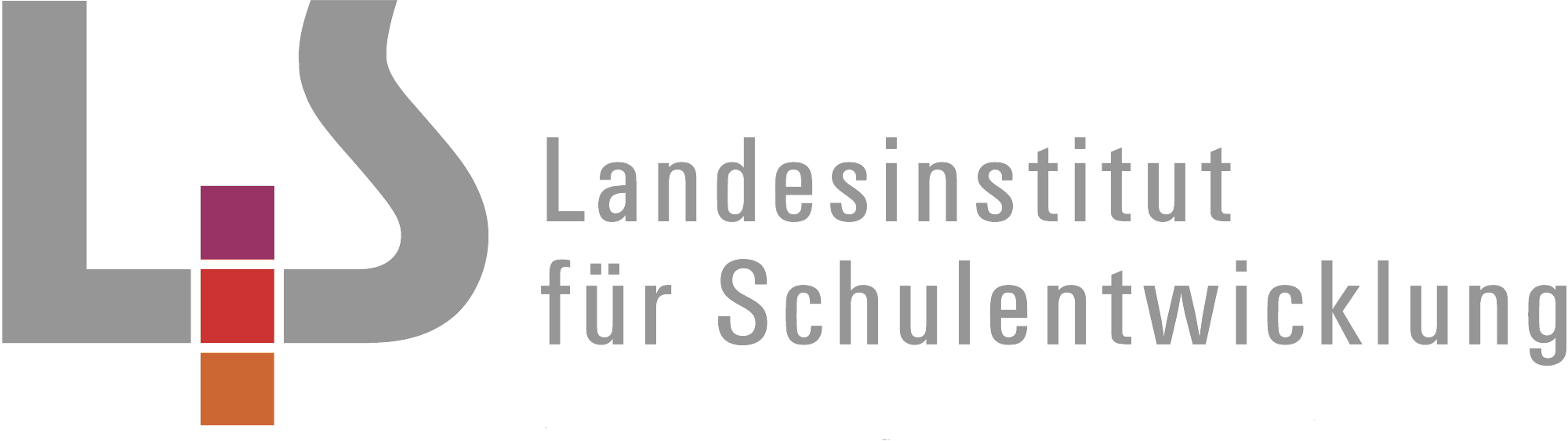 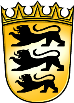 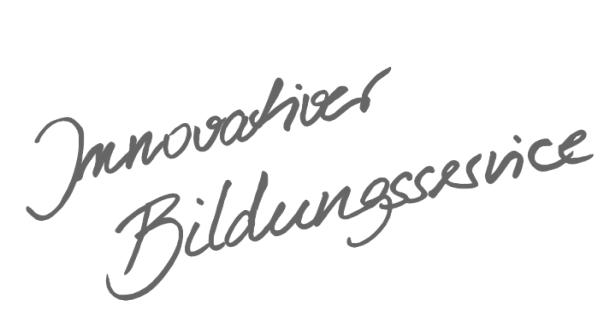 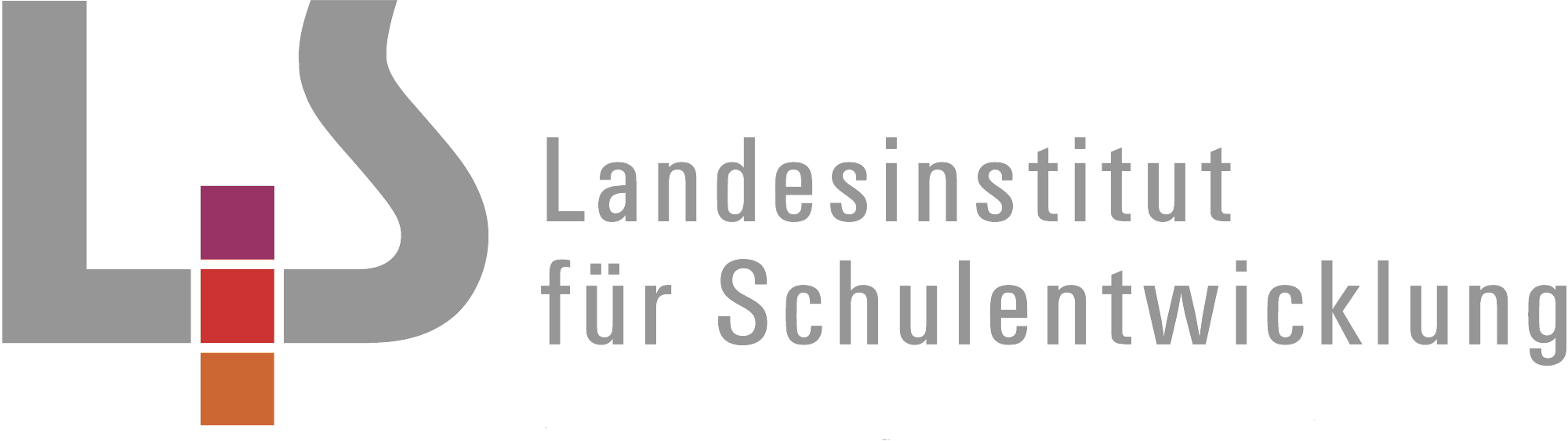 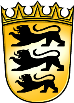 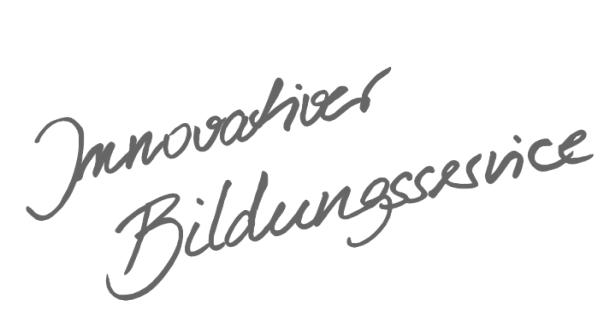 Beispielcurriculum für die Klassen 9/10 im Fach Englischauf der Grundlage des Bildungsplans für das allgemein bildende GymnasiumInhaltsverzeichnisAllgemeines Vorwort zu den Beispielcurricula	3Vorwort zum Beispielcurriculum für Englisch als 1.Fremdsprache	4Tabellarische Übersicht	8Klasse 9	10UE 1 – Übergang in die Erwachsenenwelt: Rechte, Pflichten, Verantwortung	10UE 2 – Der Eintritt in die Erwachsenenwelt (Fiktionale Texte inklusive Ganzschrift)	15UE 3 – Kulturelle Prägung durch regionale Identität (Indigenous peoples)	18UE 4 – Stellenwert der Musik: Ausdruck der kulturellen Identität	21UE 5 – Die Rolle des Individuums in der Gemeinschaft	25Klasse 10	30UE 1 – Debating Great Britain	30UE 2 – Social networks and you	34UE 3 – Consumer Citizenship	38UE 4 – Die Beziehung des Individuums zu seinem Lebensraum: Umgang mit Ressourcen	45Allgemeines Vorwort zu den BeispielcurriculaBeispielcurricula zeigen eine Möglichkeit auf, wie aus dem Bildungsplan unterrichtliche Praxis werden kann. Sie erheben hierbei keinen Anspruch einer normativen Vorgabe, sondern dienen vielmehr als beispielhafte Vorlage zur Unterrichtsplanung und -gestaltung. Diese kann bei der Erstellung oder Weiterentwicklung von schul- und fachspezifischen Jahresplanungen ebenso hilfreich sein wie bei der konkreten Unterrichtsplanung der Lehrkräfte. Curricula sind keine abgeschlossenen Produkte, sondern befinden sich in einem dauerhaften Entwicklungsprozess, müssen jeweils neu an die schulische Ausgangssituation angepasst werden und sollten auch nach den Erfahrungswerten vor Ort kontinuierlich fortgeschrieben und modifiziert werden. Sie sind somit sowohl an den Bildungsplan, als auch an den Kontext der jeweiligen Schule gebunden und müssen entsprechend angepasst werden. Das gilt auch für die Zeitplanung, welche vom Gesamtkonzept und den örtlichen Gegebenheiten abhängig und daher nur als Vorschlag zu betrachten ist.Der Aufbau der Beispielcurricula ist für alle Fächer einheitlich: Ein fachspezifisches Vorwort thematisiert die Besonderheiten des jeweiligen Fachcurriculums und gibt ggf. Lektürehinweise für das Curriculum, das sich in tabellarischer Form dem Vorwort anschließt.In den ersten beiden Spalten der vorliegenden Curricula werden beispielhafte Zuordnungen zwischen den prozess- und inhaltsbezogenen Kompetenzen dargestellt. Eine Ausnahme stellen die modernen Fremdsprachen dar, die aufgrund der fachspezifischen Architektur ihrer Pläne eine andere Spaltenkategorisierung gewählt haben. In der dritten Spalte wird vorgeschlagen, wie die Themen und Inhalte im Unterricht umgesetzt und konkretisiert werden können. In der vierten Spalte wird auf Möglichkeiten zur Vertiefung und Erweiterung des Kompetenzerwerbs im Rahmen des Schulcurriculums hingewiesen und aufgezeigt, wie die Leitperspektiven in den Fachunterricht eingebunden werden können und in welcher Hinsicht eine Zusammenarbeit mit anderen Fächern sinnvoll sein kann. An dieser Stelle finden sich auch Hinweise und Verlinkungen auf konkretes Unterrichtsmaterial. Vorwort zum Beispielcurriculum für Englisch als 1.Fremdsprache Im Folgenden wird eine Möglichkeit abgebildet, wie im Fach Englisch der Kompetenzaufbau über die Klassen 9 und 10 hinweg erfolgen kann. Pro Schuljahr werden drei bis vier thematisch angelegte Unterrichtseinheiten ausgewiesen, in welchen jeweils die Bewältigung einer komplexen Lernaufgabe vorgesehen ist. Die Lernaufgabe ist konsequent kommunikativ ausgerichtet. Im Vergleich zu den unteren Klassenstufen sind jedoch in den Lernaufgaben der höheren Klassen des Englischunterrichts der Wissens- und Strategieerwerb, sowie die Auseinandersetzung mit inhaltlichen und interkulturellen Aspekten mindestens genauso wichtig wie die abschließende Textproduktion. Die abschließende produktive Aufgabe rekurriert daher nicht immer zwingend auf alle vorherigen Unterrichtsinhalte. Inhaltlich entsprechen die Einheiten den im Bildungsplan im Bereich 3.3.1 Soziokulturelles Orientierungswissen/Themen ausgewiesenen Vorschlägen. Ergänzend zu den ausgewiesenen Einheiten können in Klasse 10 zudem eine weitere Ganzschrift oder literarische (Kurz-)Texte behandelt werden (insbesondere Drama).Um einen spiralcurricularen Kompetenzaufbau zu gewährleisten, wird jeder Bereich der inhaltsbezogenen Kompetenzen ca. zwei bis drei Mal pro Schuljahr als Schwerpunktkompetenz einer Einheit fokussiert. Innerhalb der Kompetenzbereiche wird jede einzelne Teilkompetenz ca. zwei bis drei Mal im Laufe der Klassen 9/10 geschult. Als konsequent integrative Kompetenz, die sich auf alle anderen Kompetenzbereiche stützt, ist die Sprachmittlung in keiner der Einheiten als Schwerpunktkompetenz ausgewiesen (Ausnahme: UE 3 / Klasse 10; Erläuterung siehe unten). Stattdessen findet sich, in der Regel am Ende jeder Einheit, eine thematisch passende Übungsaufgabe. Abb.1: Aufbau der Unterrichtseinheiten (UE)Die in den Unterrichtseinheiten zu schulenden inhaltsbezogenen Teilkompetenzen (Ausnahme: sprachliche Mittel) werden in Spalte 1 aufgeführt. Ihre Abfolge und Nummerierung entspricht der systematischen Anordnung im Bildungsplan 2016. Die Formulierung der Teilkompetenzen ist in der Regel an die Thematik sowie die Anforderungen der Lernaufgabe angepasst und wurde ggf. gekürzt, sofern nicht alle Aspekte einer Teilkompetenz für die Einheit relevant sind.In Spalte 2 werden die für den jeweiligen Kommunikationszweck benötigten sprachlichen Mittel ausgewiesen. Dabei sind neu zu erwerbende grammatische Strukturen fett gedruckt. Zu wiederholende Grammatikphänomene aus den Klassen 7/8 sind in roter Farbe angeführt.In Spalte 3 werden die einzelnen Unterrichtsschritte zur Bewältigung einer Lernaufgabe chronologisch dargestellt. Dies veranschaulicht die Progression beim Aufbau der jeweils fokussierten Schwerpunktkompetenz(-en). Es ist zu beachten, dass jeder Unterrichtsschritt unterschiedliche Phasen beinhalten kann, die im vorliegenden Curriculum nicht immer im Detail aufgeführt sind (z.B Grammatik- und Wortschatzübungen). In Unterrichtsphasen, in denen Schülerprodukte vorgestellt werden, ist in der Regel auch ein Feedback durch die Mitschüler vorgesehen. Es wird davon ausgegangen, dass die jeweiligen Kriterien, die für die Erstellung des Produktes sowie für das Feedback relevant sind, mit den Schülerinnen und Schülern im Vorfeld besprochen bzw. erarbeitet werden. In Spalte 3 werden zudem fachspezifische Ausgestaltungsmöglichkeiten der Leitperspektiven sowie Bezüge zu den prozessbezogenen Kompetenzen aufgezeigt. Wie im Bildungsplan 2016 erläutert, unterstützen die prozessbezogenen Kompetenzen Sprachbewusstheit und Sprachlernkompetenz zum einen den Spracherwerb, zum anderen werden sie im Zuge des Sprachenlernens stetig weiter aufgebaut. Diese Prozesse finden kontinuierlich und in wiederkehrenden Unterrichtssituationen statt. Im Sinne der Lesbarkeit des Beispielcurriculums ist es nicht zielführend, diese Prozesse umfassend abzubilden. Die angegebenen Beispiele sind exemplarisch zu sehen und können auf ähnliche Unterrichtsschritte in anderen Einheiten übertragen bzw. an diese angepasst werden.In Spalte 4 werden schließlich allgemein zu bedenkende Hinweise zur Einheit gegeben sowie konkrete Angaben zu benötigten Materialien, Unterrichtsmethoden und Möglichkeiten der Differenzierung gemacht. Die für den Unterricht benötigten Texte müssen oftmals dem Internet entnommen und gelegentlich dem Leistungsniveau und der Altersstufe der Schülerinnen und Schüler angepasst werden. Um das Auffinden relevanter Texte und/oder weiterer Materialien zu erleichtern, finden sich unter dem Stichwort 'Material' unter anderem auch Suchbegriffe für die Internetrecherche. In Klasse 9 sollten die Ergebnisse von VERA 8 in Kombination mit anderen Leistungsüberprüfungen für eine niveau- und schülergerechte Differenzierung berücksichtigt werden. Dies setzt voraus, dass der Lehrkraft in Klasse 9 die Ergebnisse von VERA 8 vorliegen.Klasse 10 hat die Aufgabe, auf die Kursstufe vorzubereiten. Dies hat Auswirkungen auf die Komplexität und Länge der zu lesenden und zu schreibenden Texte und die Schrittigkeit im Unterricht, insbesondere was den Grad der Selbstständigkeit der Schülerinnen und Schüler betrifft. Es ist darauf zu achten, dass die gestellten Aufgaben die drei Anforderungsbereiche 1. Reproduktion2. Analyse3. Reflexion, Werten und Gestalten(vgl. BP 2016 Englisch: Operatorenliste) zu gleichen Teilen abdecken.Die Vertiefungsstunden zur individuellen Förderung, die in Klasse 10 auch für die Fremdsprachen eingesetzt werden können, sollen „leistungsspezifisch binnendifferenzierend“ gestaltet werden und auf einem Konzept "Sicher zum Abitur" basieren (vgl. Schreiben an die Schulleitungen vom 2.2.2016, Az. 36-6411.50/357/3).Dieser Forderung trägt das vorliegende Curriculum für Klasse 10 Rechnung: in den vier Unterrichtseinheiten stehen die vier abiturrelevanten kommunikativen Kompetenzen (Lesen, Hören, Sprechen, Schreiben) im Fokus. Hinweise zur leistungsspezifischen Binnendifferenzierung (Spalte 4) beziehen sich auf die fokussierte(n) Schwerpunktkompetenz(en) und liefern konkrete Vorschläge für die Vertiefungsstunden. Eine Ausnahme bildet die Sprachmittlung als integrative Kompetenz. Am Ende einer jeden Unterrichtseinheit gibt es einen Aufgabenvorschlag. In UE3 (Klasse 10) wird diese Kompetenz genauer in den Fokus gerückt und anhand eines Textes das Vorgehen bei der Bearbeitung einer Sprachmittlungsaufgabe exemplarisch skizziert. Dies ist auch auf andere Mediationsaufgaben übertragbar. Über das Beispielcurriculum werden, eingerechnet der möglichen Behandlung einer weiteren Ganzschrift sowie der Leistungsmessung, ca. 75% der im Schuljahr verfügbaren Stunden abgedeckt. Die verbleibenden 25% sind für das Schulcurriculum vorgesehen, welches für die Übung und Vertiefung der erworbenen Kompetenzen genutzt werden sollte. In den Klassen 9 und 10 wird entsprechend der Kontingentstundentafel von drei Wochenstunden ausgegangen. Verwendete AbkürzungenBP		BildungsplanEA		EinzelarbeitGA		GruppenarbeitGeR		Gemeinsamer europäischer Referenzrahmen für Sprachenggf. 		gegebenenfallsLMZ 		LandesmedienzentrumLS		Landesinstitut für Schulentwicklung / StuttgartPA		PartnerarbeitpbK		prozessbezogene KompetenzenSuS 		Schüler und SchülerinnenUE 		UnterrichtseinheitVERA 8	Vergleichsarbeiten Klasse 8vgl.		vergleichez.B. 		zum BeispielTabellarische ÜbersichtKlasse 9Klasse 10Klasse 9Klasse 10Thema UELernaufgabezeitlicher UmfangThema UELernaufgabezeitlicher UmfangThema UELernaufgabezeitlicher UmfangThema UELernaufgabezeitlicher UmfangSchwerpunktkompetenzenSchwerpunktkompetenzenSchwerpunktkompetenzenSchwerpunktkompetenzenInhaltsbezogeneKompetenzen I:InhaltsbezogeneKompetenzen II:KonkretisierungErgänzende HinweiseInterkulturellekommunikative KompetenzFunktionale kommunikative Kompetenz (ohnesprachl. Mittel)Text- und MedienkompetenzFunktionale kommunikative Kompetenz (Verfügen über sprachliche Mittel):WortschatzGrammatikAussprache und IntonationUnterrichtsschritte   SprachmittlungsaufgabeProzessbezogene
KompetenzenSchulung der LeitperspektivenAllgemeine HinweiseMaterialUnterrichtsmethodenVorschläge zur DifferenzierungUEThemaSchwerpunktkompetenzenLernaufgabeZeitlicher Umfang1 Eintritt in die ErwachsenenweltHör-/Hörsehverstehen Sprechen – an Gesprächen teilnehmenSchreibenText- und MedienkompetenzWriting a letter to your future self4 – 5 Wochen2Literarische Einheit zum Erwachsen werden (Fiktionale Texte inklusive Ganzschrift)Interkulturelle kommunikative Kompetenz LeseverstehenSchreiben (creative writing) Text- und Medienkompetenz Writing a story of initiation4 Wochen3Umgang mit der Natur(Irland / USA / Australien)LeseverstehenSprechen – an Gesprächen teilnehmenSprechen – zusammenhängendes monologisches Sprechen SchreibenCreating a wall newspaper about the indigenous peoples3 Wochen4Musik als Ausdruck der persönlichen, ethnischen oder regionalen IdentitätInterkulturelle kommunikative Kompetenz Hör-/HörsehverstehenLeseverstehenSprechen – zusammenhängendes monologisches SprechenText- und MedienkompetenzCreating a booklet on 'The Big Sing' – festival of international music4 Wochen5Making a differenceHör-/Hörsehverstehen Sprechen - diaText- und MedienkompetenzWriting a motivational letter  3 – 4 Wochenca. 20 WochenUEThemaSchwerpunktkompetenzenLernaufgabeZeitlicher Umfang1Debating Great BritainInterkulturelle kommunikative Kompetenz LeseverstehenSprechen – an Gesprächen teilnehmenSprechen – zusammenhängendes monologisches SprechenHaving a debate3 Wochen 2 Die Rolle der Medien Social networks and youHör-/HörsehverstehenSchreibenText- und MedienkompetenzWriting an (informative) article about ‘danger data’4 Wochen3Consumer Citizenship Hör-/Hörsehverstehen Sprechen – zusammenhängendes monologisches SprechenSchreiben SprachmittlungText- und MedienkompetenzReporting on a 5-week-project of ethical living6 Wochen4Die Beziehung des Individuums zu seinem Lebensraum:Umgang mit RessourcenLeseverstehenSprechen – an Gesprächen teilnehmenText- und MedienkompetenzTaking part in a conference6 Wochen19 WochenUE 1 – Übergang in die Erwachsenenwelt: Rechte, Pflichten, VerantwortungLernaufgabe: Writing a letter to your future self (ca. 4-5 Wochen bzw. 12-15 Std.)UE 1 – Übergang in die Erwachsenenwelt: Rechte, Pflichten, VerantwortungLernaufgabe: Writing a letter to your future self (ca. 4-5 Wochen bzw. 12-15 Std.)UE 1 – Übergang in die Erwachsenenwelt: Rechte, Pflichten, VerantwortungLernaufgabe: Writing a letter to your future self (ca. 4-5 Wochen bzw. 12-15 Std.)UE 1 – Übergang in die Erwachsenenwelt: Rechte, Pflichten, VerantwortungLernaufgabe: Writing a letter to your future self (ca. 4-5 Wochen bzw. 12-15 Std.)Schwerpunktsetzung auf die Kompetenzbereiche:Interkulturelle kommunikative Kompetenz, Sprechen – an Gesprächen teilnehmen, 
Sprechen – zusammenhängendes monologisches Sprechen, Schreiben, Text- und MedienkompetenzSchwerpunktsetzung auf die Kompetenzbereiche:Interkulturelle kommunikative Kompetenz, Sprechen – an Gesprächen teilnehmen, 
Sprechen – zusammenhängendes monologisches Sprechen, Schreiben, Text- und MedienkompetenzSchwerpunktsetzung auf die Kompetenzbereiche:Interkulturelle kommunikative Kompetenz, Sprechen – an Gesprächen teilnehmen, 
Sprechen – zusammenhängendes monologisches Sprechen, Schreiben, Text- und MedienkompetenzSchwerpunktsetzung auf die Kompetenzbereiche:Interkulturelle kommunikative Kompetenz, Sprechen – an Gesprächen teilnehmen, 
Sprechen – zusammenhängendes monologisches Sprechen, Schreiben, Text- und MedienkompetenzInhaltsbezogeneKompetenzen IInhaltsbezogene Kompetenzen II Verfügen über sprachliche MittelKonkretisierungErgänzende Hinweise3.3.2 Interkulturelle kommunikative Kompetenz(1) kulturspezifische Phänomene in Texten identifizieren und mithilfe von bereitgestellten Informationen deren gesellschaftliche Bezüge erklären(2) Gemeinsamkeiten und Unterschiede zur eigenen Kultur detailliert beschreiben und dazu detailliert Stellung nehmen3.3.3 Funktionale kommunikative Kompetenz3.2.3.1 Hör-/Hörsehverstehen(2) explizite und ggf. implizite Detail-informationen von Gehörtem / Gesehenem entnehmen und diese angeleitet im Zusammenhang verstehen3.3.3.2 Leseverstehen(2) Texten explizite und implizite Detailinformationen entnehmen und diese selbstständig im Zusammenhang verstehen3.3.3.4 Sprechen – an Gesprächen teilnehmen (1) Gespräche und Diskussionen beginnen, fortführen und beenden und dabei den Verlauf des Gesprächs mitgestalten (z.B. durch Themenwechsel)3.3.3.4 Sprechen – zusammen-hängendes monologisches Sprechen(1) Sachverhalte detailliert darstellen, vergleichen und dazu Stellung beziehen (z.B. strukturierter 2-3-minute talk)(5) bei Ausdrucksproblemen Kompensa-tions- und Korrekturstrategien anwenden3.3.3.5 Schreiben(1) ausführlichere persönliche Korres-pondenz verfassen (hier: letter to your future self)(5) Sinnzusammenhänge zwischen Textteilen durch Konnektoren und idiomatische Wendungen ausdrücken, um strukturierte und kohärente Texte zu erstellen(6) Methoden zur Umsetzung von Schreibprozessen weitgehend selbstständig anwenden (Planen, Verfassen, Überarbeiten)(7) Hilfsmittel, auch digitale, zum Überarbeiten eigener Texte selbstständig und zielgerichtet verwenden (hier: Wörterbuch, thesaurus)3.3.3.6 Sprachmittlung(1) Hauptaussagen von Detailinformationen unterscheiden und diese aufgabengerecht schriftlich zusammenfassend sinngemäß ins Englische übertragen3.3.4 Text- und Medienkompetenz(1) selbstständig Notizen zu Gelesenem für die Vorbereitung eigener Texte bedarfsorientiert verfassen(4) diskontinuierliche Vorlagen versprach-lichen (hier: timeline)(8) Textsorten und deren Merkmale identifizieren und diese bei der eigenen Textproduktion anwenden (hier: timeline, letter to your future self)(10) Informationen aus dem Internet und anderen englischsprachigen Quellen selbstständig und aufgabengerecht nutzen und dabei weitgehend selbstständig die Zuverlässigkeit der Quellen bewerten3.3.3.7 Wortschatz(1) einen umfangreichen Wortschatz zum Thema Erwachsen werden / Erwachsen sein verstehen und weitgehend korrekt anwenden(2) themenunabhängige sprachliche Mittel verstehen und weitgehend korrekt anwenden, insbesonderefrequente Verbkonstruktionen (to be supposed to, used to, to let sb do sth)(3) ein differenziertes Repertoire an themenunabhängigen Redemitteln verstehen und weitgehend sicher anwenden, umadditive, temporale, kausale, kontras-tive, konditionale, konsekutive, finale, modale, konzessive, exemplifizierende Sinnzusammenhänge herzustellen (z.B. furthermore, that day, since, whereas, in case, as a consequence, hoping to, that way, despite, a case in point)den Verlauf einer Diskussion mitzugestalten (z.B. I'd like to say something if I may, I'd like to raise one more point, there is something else to consider, in conclusion we can say that)diskontinuierliche Texte zu versprachlichen (z.B. the timeline illustrates, it deals with, it becomes clear)(4) differenzierte Verfahren zum Dokumentieren und Strukturieren von lexikalischen Einheiten und Kollokationen anwenden(6) ein breites Repertoire an Wortbildungsregeln zur Erweiterung ihres rezeptiven Wortschatzes anwenden (z.B. Wortfamilien)3.2.3.8 Grammatik (WH)(3) Sätze formulieren und Sinnzusammenhänge ausdrückenadverbial clauses (of time, reason, result, purpose, concession, contrast)relative clauses (who, which, that, whose, defining relative clauses, contact clauses)3.3.3.8 Grammatik(3) komplexe Sätze formulieren sowie Sinnzusammenhänge ausdrückenparticiple constructions instead of relative clauses (4) Zeit und Aspekt in ihren unterschiedlichen Bedeutungsnuancen verstehenfuture tenses3.3.3.9 Aussprache und Intonation(1) auch unbekannte Wörter weitgehend korrekt aussprechen (2) Wortbetonungen auch unbekannter Wörter korrekt verwenden(4) digitale Medien zur Erschließung der Aussprache und Betonung unbekannter Wörter nutzenUnterrichtsschrittesich im Plenum   über Kindheitserinnerungen (flashcard: childhood) austauschen und über die Frage „Are you still a child?“ reflektierendie Funktion der Wendung used to kennenlernen und Sätze über die eigene Kindheit verfassen (z.B. When I was little I used to ...; When we were younger, my brother/sister and I used to….; My (grand)parents used to tell me ...) aus einer Auswahl an im Raum ausgelegten Zitaten, Bildern und Cartoons dasjenige/denjenigen auswählen, welches/-r der eigenen Meinung nach das Thema "growing up" am besten abbildet; sich im double circle gegenseitig die Auswahl erläutern und begründen Wortschatz zum Thema Adoleszenz sammeln, dabei auch mit Wortfamilien arbeiten (z.B. adolescent / adolesc-ence, child/child-hood, adult/adult-hood, (ir-) responsible / responsibil-ity, (im-)mature / (im-)matur-ity) sowie das einsprachige Wörterbuch nutzen um themenrelevante Kollokationen zu identifizieren (z.B. adolescence/puberty: to undergo physical/psychological changes, to be in your teens/twenties, threshold of adulthood, coming of age, initiation ritual, legal (drinking/working/driving) age, age of majority, age of consent, (inner) conflict,…) Wortschatz thematisch geordnet dokumentieren (childhood - adolescence - adulthood), während der Einheit weiteren Wortschatz aus der Recherche hinzufügeneine Kärtchen-Abfrage (jeder nur 2-3 Stichworte) zum Thema "adulthood" an der Tafel durchführen und die Kärtchen anschließend clustern (z.B. rights, duties / responsibilities, every-day life, society's expectations) die Konstruktionen to be supposed to und to let sb do sth erlernen und, ebenso wie die Wendung used to, zum Verfassen von Sätzen zum Thema verwenden (z.B. Now that I'm sixteen, my parents let me ….; As an adult you are supposed to…; My sister used to live with us but now ….)Vorwissen zu der Frage "How is adulthood defined in various cultures" aktivieren (erfolgt im Plenum, dabei auch aus den in der Klasse vertretenen Kulturen schöpfen)einem kurzen Input auf Basis einer timeline mit 3-4 Angaben des Mindestalters für verschiedene Aktivitäten in unterschiedlichen Kulturen folgen (z.B. in many societies, the transition to adulthood is a gradual process – starting at a certain age children and teenagers are granted more rights the older they get – in many societies it is a spiritual event that involves rituals and celebrations); während des kurzen Vortrags Bilder in der timeline beschreiben, ggf. kommentieren und das jeweilige Land erratenin 2er-Gruppen eine Recherche zum Thema age of majority / legal ages in einem englischsprachigen Land durchführen (z.B. Australia, Canada, Ghana, India, New Zealand, South Africa, United Kingdom, United States, ggf. auch in einem nicht englischsprachigen Land  wie z.B. Costa Rica, Iran, Indonesia, Russia, Turkey)die Ergebnisse der Recherche mithilfe eines Online-Tools in Form einer timeline festhalten, weitere wichtige und interessante Informationen in Stichworten notieren (z.B. relevant information about the country, legal age vs common practice; recent movements/changes, initiation rituals); dabei unbekanntes Vokabular nachschlagen und notieren; die Ergebnisse ausdruckenadverbial clauses und Satzadverbien wiederholen sowie Redemittel zur Präsentation der timeline erlernen und üben (z.B. the timeline illustrates; at the age of 14, you are allowed to...; once you are 16 years old, you may…; Surprisingly, you aren't allowed to... before the age of...; However, the legal age for … is much lower than in Germany; Interestingly, girls are allowed to marry at a younger age than...; although the legal age is ..., most young people...) als Hausaufgabe mithilfe der erlernten Redemittel einen schriftlichen Text zu den Ergebnissen der Recherche verfassen und im Klassenverband (Tandems) prüflesenin den 2er-Gruppen üben, die timeline und die zusätzlichen Informationen in einem 2-3-minute talk zu präsentieren, ggf. die Aussprache und Betonung von unbekannten Wörtern mithilfe eines Online-Wörterbuchs nachschlagendie 2er-Gruppen auflösen und 4er-Gruppen bilden mit 4 SuS, die jeweils ein anderes Land recherchiert haben; sich in den 4er-Gruppen gegenseitig in einem 2-minute talk die timelines präsentieren und spontanes feedback erhalten bzw. geben (siehe Differenzierung)ggf. einzelne zusätzliche Kurzreferate (siehe Differenzierung) zu legal age vs common practice im Plenum präsentieren bzw. verstehen und die Inhalte kommentierenin den 4er-Gruppen eine vergleichende Tabelle der Länder erstellen, darin auch die bereitgestellten Daten von Deutschland mit aufnehmen; in der Gruppe über die Sinnhaftigkeit der unterschiedlichen Gesetze diskutieren und sich auf eines der Länder einigen, in dem man - aufgrund seiner Gesetze – am liebsten wohnen würde oder ggf. ein Utopia erstellenrelative und contact clauses wiederholen sich auf Grundlage von 2-3 Beispielsätzen schriftlich zu den Inhalten der Tabelle äußern; dabei relative und contact clauses verwenden (z.B. A law/regulation/rule (that) I don't understand/that makes sense/(that) I prefer to ours… ; 
a boy/girl/teenager whose parents’ consent/who is only ten years old …)die Anwendung von participle constructions instead of relative clauses erlernen und ausgewählte Relativsätze im Plenum gemeinsam umschreiben (z.B. Being only ten years old, one can't decide..., A girl living in the USA has more rights than…)future tenses und ihren Gebrauch wiederholensich individuell Notizen zu den eigenen Zukunftsplänen machen, ggf. nach Bereichen geordnet wie z.B. Studium, Beruf, Familie, Wohnort, Hobbieseinen Absatz über die eigenen Zukunftspläne (going to-future) schreiben und eine Einschätzung abgeben, wie das zukünftige Leben sein wird (will-future)sich auf einem gebogenen Meinungsstrahl (sodass sich SuS mit divergierenden Meinungen jeweils gegenüber stehen) zur Aussage "Teenage years - the best years of your lives?" positionieren, sich zu viert gegenseitig die eigene Meinung erläutern und ggf. diskutieren die Lernaufgabe "Many people say that your teenage years are the best years of your lives. Is that really true? – Write a letter to your future self." (about 300 words) verstehen und im Plenum gemeinsam eine mögliche inhaltliche Struktur (outline) entwickeln (z.B. a) growing up, what does it mean? how does it feel?, b) childhood memories, c) experiences as a teenager, d) how would your life be different if you lived in another country of your choice?, e) future plans, hopes and fears, f) personal answer to the question)einem Input zum paragraph writing folgen, den paragraph als sinnvolle Einheit zur Strukturierung geschriebener Texte erkennen und die wichtigsten Begriffe und Informationen auf einem Arbeitsblatt festhalten (topic sentence, supporting sentences, concluding sentence)individuell eine detailliertere outline für den Brief verfassen sich in PA gegenseitig die outlines vorstellen und ggf. Notizen ergänzendie Briefe schreiben (EA)Wortschatz zur Herstellung von Sinnzusammenhängen wiederholen, erweitern und in verschiedenen Übungen anwendendie Texte auf Verständlichkeit überprüfen und ggf. unter gezielter Nutzung der erlernten Konnektoren überarbeiten , dann die Briefe per E-Mail (siehe Allgemeine Hinweise) zu einem selbst gewählten Datum an sich selbst schickenSprachmittlungsaufgabeder wegen der laxen Gesetze in Deutschland, was das Mindestalter für Alkoholkonsum, betrifft besorgten Mutter deines amerikanischen Austauschpartners, auf Basis eines Artikels über die Situation in Deutschland generell und über deinen eigenen Umgang mit Alkohol berichtenProzessbezogene Kompetenzen2.1 SprachbewusstheitDie SuS lernen, die ihnen zur Verfügung stehenden sprachlichen Mittel (hier z.B. die Wendungen used to, to be supposed to, etc.) zunehmend bewusst in konkreten Kontexten einzusetzen. 2.2 SprachlernkompetenzDie SuS werden mit dem Vorgehen vertraut gemacht, geschriebene Texte in logische Einheiten (paragraphs) zu untergliedern und den Aufbau dieser Einheiten nach einem klaren Schema zu gestalten. Schulung von LeitperspektivenBildung für Toleranz und Akzeptanz von Vielfalt (BTV)Die SuS setzen sich mit ihrer Identität im Rahmen von gesellschaftlichen Regelungen auseinander und vergleichen diese mit denen anderer Länder und Kulturen. Prävention und Gesundheitsförderung (PG)Die SuS bewegen sich in dieser Einheit in dem Spannungsfeld von gesellschaftlichen Vorgaben und alterstypischen Wünschen. Indem sie sich vorausschauend mit ihrer eigenen Zukunft auseinander setzen, versuchen sie ansatzweise, diese in Einklang zu bringen. 
Medienbildung (MB)Die SuS lernen das Online-tool einer timeline kennen um die Ergebnisse ihrer Recherche strukturiert und übersichtlich zu präsentieren.Allgemeine HinweiseDie Lernaufgabe in dieser Einheit besteht darin, einen Brief an sein zukünftiges Selbst zu schreiben. Um sicher zu gehen, dass die Briefe die SuS auch tatsächlich zu einem festgelegten Zeitpunkt in der Zukunft erreichen, können sie die Briefe über eine spezielle Webseite (z.B. zu finden über das Suchstichwort futureme) als datierte E-Mail an sich selbst versenden. Materialflash cards childhood und Are you still a child?eine ausreichende Anzahl (etwas mehr als Anzahl der SuS) an Zitaten, Bildern und Cartoons zum Thema Erwachsen werden; Suchstichworte: growing up (Bilder)Bilder zum Lehrerinput, z.B. autofahrende(r) amerikanische(r) Jugendliche, Bier trinkende Jugendliche in Deutschland, ein junges asiatisches Mädchen, das verheiratet wird, ein Initiations-Ritual eines traditionell lebenden VolksstammesOnline-Tool zur Gestaltung einer timeline, z.B. über die Suchstichworte readwritethink interactive timeline ausgearbeitete Tabelle mit Daten für Deutschlandeinen Artikel über Alkoholmissbrauch bei Jugendlichen in Deutschland, z.B. bei WikipediaTipp: zum Vorgehen beim Schreiben eines Briefes an sich selbst gibt es im Internet viele verschiedene Anleitungen als Listen oder Videos
Suchstichworte: 
how to write a letter to your future selfVideoclip zum paragraph writing
Suchstichworte: How to write a paragraphUnterrichtsmethodendouble circleKärtchen Abfragetimeline 2-minute talkVorschläge zur DifferenzierungWortschatzordner für schwächere Schüler stark gelenkt anlegenbeim Erwerb neuer Wendungen und Strukturen können schwächere Schüler zunächst mit Satzschalttafeln arbeitenbei der Internet-recherche werden stärkere SuS dazu angehalten, mehr zusätzliche Informationen zu recherchieren und später auch zu präsentierenstärkere SuS erhalten zusätzliche Texte, die sie auswerten und als zusätzlichen Input der Klasse präsentieren; z.B. Statistiken zum underage drinking in the USA 
Suchstichworte:
responsibility underage drinking get the factsoder zu Kinderbräuten in Indien
Suchstichworte:
child marriage girls not brides Indianicht alle SuS müssen alle Punkte in ihren Briefen abdecken, je nach Leistungsstand kann die Anzahl der Absätze bzw. Wörter variierenUE 2 – Der Eintritt in die Erwachsenenwelt (Fiktionale Texte inklusive Ganzschrift)Lernaufgabe: Writing a story of initiation(ca. 4 Wochen bzw. 12 Std.)UE 2 – Der Eintritt in die Erwachsenenwelt (Fiktionale Texte inklusive Ganzschrift)Lernaufgabe: Writing a story of initiation(ca. 4 Wochen bzw. 12 Std.)UE 2 – Der Eintritt in die Erwachsenenwelt (Fiktionale Texte inklusive Ganzschrift)Lernaufgabe: Writing a story of initiation(ca. 4 Wochen bzw. 12 Std.)UE 2 – Der Eintritt in die Erwachsenenwelt (Fiktionale Texte inklusive Ganzschrift)Lernaufgabe: Writing a story of initiation(ca. 4 Wochen bzw. 12 Std.)Schwerpunktsetzung auf die Kompetenzbereiche:Interkulturelle kommunikative Kompetenz, Leseverstehen, Schreiben, Text- und MedienkompetenzSchwerpunktsetzung auf die Kompetenzbereiche:Interkulturelle kommunikative Kompetenz, Leseverstehen, Schreiben, Text- und MedienkompetenzSchwerpunktsetzung auf die Kompetenzbereiche:Interkulturelle kommunikative Kompetenz, Leseverstehen, Schreiben, Text- und MedienkompetenzSchwerpunktsetzung auf die Kompetenzbereiche:Interkulturelle kommunikative Kompetenz, Leseverstehen, Schreiben, Text- und MedienkompetenzInhaltsbezogeneKompetenzen IInhaltsbezogene Kompetenzen II Verfügen über sprachliche MittelKonkretisierungErgänzende Hinweise3.3.2 Interkulturelle kommunikative Kompetenz(1) kulturspezifische Phänomene in Texten identifizieren und mithilfe von bereitgestellten Informationen deren gesellschaftliche Bezüge erklären(2) Gemeinsamkeiten und Unterschiede zur eigenen Kultur detailliert beschreiben und dazu detailliert Stellung nehmen(4) mithilfe von bereitgestellten Informationen eine fremdkulturelle Perspektive einnehmen und analysieren3.3.3 Funktionale kommunikative Kompetenz3.3.3.2 Leseverstehen(1) Texten explizite und implizite Hautaussagen und ggf. die Intention entnehmen(2) Texten explizite und implizite Detailinformationen entnehmen und diese selbstständig im Zusammenhang verstehen(3) die Struktur auch eines komplexeren Textes erkennen und die Sinnzusammenhänge zwischen Textteilen weitgehend selbstständig erschließen(4) die Haltungen von und Beziehungen zwischen Personen oder Charakteren erschließen und angeleitet interpretieren(5) mindestens eine niveaugerechte Ganzschrift sowie short shorts und Lyrik verstehen(6) Lesestile gezielt für selbstständige Lernleistungen nutzen(7) Texterschließungstechniken selbstständig anwenden3.3.3.3 Sprechen - an Gesprächen teilnehmen(2) sich über Sachverhalte austauschen, Standpunkte und Argumente darlegen, sowie schlüssig dazu Stellung beziehen(6) bei Verständnis- und Ausdrucks-problemen das Gespräch mit flexibel eingesetzten Strategien fortführen 3.3.3.5 Schreiben(4) fiktionale Texte unter Beachtung der Textsortenmerkmale und ggf. zielkultureller Besonderheiten verfassen (hier: initiation story)(6) Methoden zur Umsetzung von Schreibprozessen weitgehend selbstständig anwenden (Planen, Verfassen, Überarbeiten)(7) Hilfsmittel, auch digitale, zum Überarbeiten eigener Texte selbstständig und zielgerichtet verwenden (hier: Thesaurus)3.3.3.6 Sprachmittlung(1) Hauptaussagen von Detailinformationen in einem informierenden Text unterscheiden und diese aufgabengerecht schriftlich ins Englische zusammenfassend sinngemäß übertragen(3) kulturspezifische Begriffe (Telefonseelsorge) selbstständig identifizieren und beschreiben3.3.4 Text- und Medienkompetenz(1) selbstständig Notizen für die Vorbereitung eigener Text bedarfsorientiert verfassen(2) auch umfangreichere fiktionale Texte zusammenfassen(3) fiktionale Texte unter gezielter Anleitung analysieren und kommentieren(5) angeleitet Texte in ihrem gesellschaftlichen Kontext kommentieren und in Ansätzen interpretieren(8) Textsorten und deren Merkmale identifizieren und diese bei der eigenen Textproduktion anwenden(9) bekannte Texte interpretierend umgestalten3.3.3.7 Wortschatz(1) einen umfangreichen Wortschatz zum Thema zwischenmenschliche Beziehungen verstehen und korrekt anwenden(3) ein differenziertes Repertoire an themenunabhängigen Redemitteln verstehen und weitgehend sicher anwenden, um Sinnzusammenhänge herzustellenPersonen zu charakterisieren und deren Beziehungen und Haltungen zu analysierenTexte zusammenzufassen, zu analysieren und zu kommentieren (hier: short stories)(4) differenzierte Verfahren zum Dokumentieren und Strukturieren von lexikalischen Einheiten und Kollokationen anwenden(7) differenzierte Hilfsmittel zur weitgehend differenzierten Verwendung neuen Wortschatzes und zur Korrektur des bestehenden Wortschatzes nutzen3.2.3.8 Grammatik (WH)(1) Bezug nehmen auf Gebäude, Institutionen und Eigennamen(zero) article(4) Sachverhalte, Handlungen und Ereignisse als gegenwärtig, vergangen, sowie in ihrer zeitlichen Abfolge und in ihrem zeitlichen Verlauf darstellenpresent perfect  - simple past (Kontrastierung)present perfect progressivepast progressivepast perfect past perfect progressive(7) Geschehnisse aus unterschiedlicher Handlungsperspektive darstellenpassive voice (by agent, simple present/past, present perfect)3.3.3.8 Grammatik(3) Geschehnisse aus unterschiedlicher Handlungsperspektive darstellenpassive voice (past perfect, future, progressive forms, infinitive)(9) Hilfsmittel, auch digitale, zum Nachschlagen grammaischer Phänomene selbstständig und gezielt einsetzenUnterrichtsschrittezwei einfachen Gedichten (‚Absent‘ + ‚Sick‘) zum Thema School die Hauptaussagen entnehmenin PA sich über Gründe für die Abneigung gegen Schule austauschen, dabei schlüssig Stellung beziehen (Why do pupils typically resent school?)Verwendung des Artikels bei Institutionen und Gebäuden wiederholen (z.B. going to school, going to college) und üben einen grundlegenden Wortschatz zur Analyse von short stories erlernen und strukturiert festhalten short story „The Dragon“ lesen und die Beziehung der Protagonisten erschließen, dabei relative clauses anwendendie Symbolik des Drachens angeleitet analysieren und  interpretieren (child’s perspective: refineries = dragon, adult perspective = just refinery), abschließend Intention der Geschichte (initiation into adulthood) darlegenGeschichte aus der Sicht Bobs umschreiben, dabei Kays fehlende Reife herausarbeiten und anschließend mit der Erzählperspektive des Originals vergleichenDefinition von ‚initiation story‘ verstehen und auf Protagonistin Kay anwendendie ersten drei Kapitel von Two Weeks with the Queen selbstständig lesen (extensive reading, reading for gist, critical reading), dabei jedem Kapitel eine aussagekräftige Überschrift geben und folgende Aufgabe bearbeiten: Describe Colin’s relationship with Luke and explain why he acts immaturely.Beginn von Kapitel 3 (bis Z. 10 vgl. Material) gemeinsam lesen und Formen der Vergangenheit in ihrer Bildung und Funktion wiederholen und mit weiteren Übungen festigenselbstständig Form und Funktion des Passiv nachschlagen und für die Beschreibung von Lukes Situation verwenden (z.B. he is taken to hospital, he is examined by several doctors)Kapitel 4 bis 7 lesen (Überschriften wie oben finden) und Colins Haltung zur Queen analysieren und kommentierenscreenshot der Kontaktseite der offiziellen Webseite der royal family lesen und Hauptinformation und Intention entnehmen (z.B. invitation to contact the queen)in Kleingruppen erörtern, warum sich Individuen an die Königin (e.g. Speculate why people in need might write to the queen) wenden und welche vergleichbare deutsche Person/Institution es gibt, insbesondere in Notlagen, dabei Strategien zur Überbrückung von Ausdrucks- und ggf. Verständnisproblemen anwendenmithilfe des plots passive voice in verschiedenen Zeiten sowie mit Verben mit Präpositionen / phrasal verbs einüben (z.B. Colin hates being turned away, he wants to be taken seriously, he will soon be disillusioned, he is frequently laughed at, ...)Buch zu Ende lesen und angeleitet als australische initiation story interpretieren (z.B. going through an experience that makes you more mature, from blind faith in the superior power of the queen to acceptance of illness)per collective brainstorming Ideen für initiation stories sammelnNotizen für eine eigene Geschichte verfassen (z.B. flow-chart, timeline)per peer feedback Rückmeldung zum plot bekommen und Planung ggf. überarbeitenGeschichte verfassen und mithilfe digitaler Hilfsmittel überarbeiten (insbesondere im Hinblick auf variantenreichen Wortschatz)SprachmittlungsaufgabeInternetrecherche zum Thema „Telefonseelsorge in Deutschland“ durchführen und einen Info-Flyer auf Englisch darüber verfassen, wie sich jemand in einer seelischen Notlage Hilfe holen kannProzessbezogene Kompetenzen2.2 SprachlernkompetenzDie SuS lernen digitale Hilfsmittel (Online-Thesaurus) zur Erweiterung ihres aktiven Wortschatzes und somit für eine zunehmend differenzierte Ausdrucksweise kennen. Schulung von LeitperspektivenPrävention und Gesundheitsförderung (PG)Die SuS setzen sich mit Handlungsoptionen in existenziell bedrohlichen Lebenssituationen auseinander.Sie reflektieren den Übergang ins Erwachsenenalter anhand von Literatur. Medienbildung (MB)Die SuS nutzen digitale Hilfsmittel zum Verfassen eigener Texte.Allgemeine HinweiseCreative Writing ist in der Mittelstufe eine sehr gut geeignete Methode, um Textkompetenz zu entwickeln und den produktiven Wortschatz auszubauen. In der vorliegenden Einheit werden zunächst literarische Texte analysiert, erst im abschließenden Schritt sollen SuS selber eine eigene Kurzgeschichte verfassen.Material‚Absent‘ / ‚Sick‘ in: The Poetry BoxGleitzman, Morris. Two Weeks with the QueenForder, Cynthia. „The Dragon“ in: Twenty-One New Short Shorts (sic!!) Info-Text zu ‘initiation stories’Webseite https://www.royal.uk/contactZugriff am 29.06.17Webseite zur Überarbeitung von Texten, z.B. zu finden unter Suchstichwort lextutorUnterrichtsmethodencollective brainstormingpeer feedbackVorschläge zur Differenzierungschwächeren Schülern verringerte Lesepensen geben (Kapitelzusammen-fassungen), schwächeren Klassen/SuS jeweils nur kleine Lesepensen geben und Leitfrage für Folgekapitel (z.B. How sick is Luke really?) zur Beantwortung gebenHausaufgabe für weniger einfallsreiche Schüler - Rites-of-Passage-Film ansehen (z.B. Stand by me, Clueless), um Ideen für Geschichte zu bekommeninnere Differenzierung: Geschichte ohne Angaben von Minimal- und Maximalangaben verfassenUE 3 – Kulturelle Prägung durch regionale Identität (Indigenous peoples)Lernaufgabe: Creating a wall newspaper about the indigenous peoples (ca. 3 Wochen bzw. 12 Std.)UE 3 – Kulturelle Prägung durch regionale Identität (Indigenous peoples)Lernaufgabe: Creating a wall newspaper about the indigenous peoples (ca. 3 Wochen bzw. 12 Std.)UE 3 – Kulturelle Prägung durch regionale Identität (Indigenous peoples)Lernaufgabe: Creating a wall newspaper about the indigenous peoples (ca. 3 Wochen bzw. 12 Std.)UE 3 – Kulturelle Prägung durch regionale Identität (Indigenous peoples)Lernaufgabe: Creating a wall newspaper about the indigenous peoples (ca. 3 Wochen bzw. 12 Std.)Schwerpunktsetzung auf die Kompetenzbereiche:Leseverstehen, Sprechen – an Gesprächen teilnehmen, Sprechen – zusammenhängendes monologisches Sprechen, Schreiben, TMKSchwerpunktsetzung auf die Kompetenzbereiche:Leseverstehen, Sprechen – an Gesprächen teilnehmen, Sprechen – zusammenhängendes monologisches Sprechen, Schreiben, TMKSchwerpunktsetzung auf die Kompetenzbereiche:Leseverstehen, Sprechen – an Gesprächen teilnehmen, Sprechen – zusammenhängendes monologisches Sprechen, Schreiben, TMKSchwerpunktsetzung auf die Kompetenzbereiche:Leseverstehen, Sprechen – an Gesprächen teilnehmen, Sprechen – zusammenhängendes monologisches Sprechen, Schreiben, TMKInhaltsbezogeneKompetenzen IInhaltsbezogene Kompetenzen II Verfügen über sprachliche MittelKonkretisierungErgänzende Hinweise3.3.2 Interkulturelle kommunikative Kompetenz(1) kulturspezifische Phänomene im Text („How can you buy or sell the sky?“) identifizieren und dessen historischen Bezug angeleitet erklären3.3.3 Funktionale kommunikative Kompetenz3.3.3.1 Hör-/Hörsehverstehen(1) die Hauptaussagen und die Intention von Gehörtem/Gesehenem entnehmen (2) explizite Detailinformationen von Gesehenem entnehmen und diese angeleitet im Zusammenhang verstehen(4) visuelle und auditive Informationen zum Verstehen nutzen3.3.3.2 Leseverstehen(2) Texten über indigene Völker aufgabengerecht explizite Detailinformationen entnehmen(6) Lesestile gezielt nutzen (hier: skimming, scanning, reading for detail)(7) Texterschließungstechniken weitgehend selbstständig anwenden
(z. B. strukturierte Notizen)3.3.3.3 Sprechen – an Gesprächen teilnehmen(2) Informationen austauschen, wiedergeben und in einfacher Form kommentieren(3) sich gemeinsam auf Themen für die Wandzeitung und deren Gestaltung, ggf. mithilfe von bereitgestellten Redemitteln, einigen3.3.3.4 Sprechen – zusammen-hängendes monologisches Sprechen(1) Sachverhalte detailliert in der Gruppe darstellen(2) Textinhalte wiedergeben (4) ein mit dem Partner / in der Gruppe erarbeitetes Thema zusammenhängend und medial unterstützt präsentieren (hier: wall newspaper)3.3.3.5 Schreiben(2) informierende Texte verfassen(6) Methoden der Ideenfindung und Strukturierung für die Vorbereitung eigener Texte weitgehend selbstständig anwenden (z. B. mindmap, cluster, keywords)(7) Hilfsmittel, auch digitale, zum Verfassen und Überarbeiten eigener Texte selbstständig verwenden (z. B. zweisprachige Wörterbücher)3.3.3.6 Sprachmittlung(1) Hauptaussagen von Detail-informationen in einem informierenden Text unterscheiden und diese aufgabengerecht schriftlich ins Englische zusammenfassend sinngemäß übertragen3.3.4 Text- und Medienkompetenz(1) Notizen zu Gelesenem und angeleitet zu Gesehenem für die Vorbereitung eigener Texte anfertigen(2) Sachtexte zusammenfassen(10) Informationen aus dem Internet aufgabengerecht nutzen und dabei die Zuverlässigkeit der Quellen weitgehend selbstständig bewerten sowie die Urheberrechte beachten3.3.3.7 Wortschatz(1) einen umfangreichen Wortschatz zum Thema Natur / Umwelt / Native People / Mysticism verstehen und weitgehend korrekt anwenden(3) ein erweitertes Repertoire an themenunabhängigen Redemitteln verstehen und weitgehend sicher anwenden, umden Verlauf eines Gesprächs mitzugestalten Vorschläge zur Gestaltung der Wandzeitung zu machen und ggf. einen Kompromiss auszuhandeln Sachverhalte (hier: die Situation von indigenen Völkern) darzustellen und zu vergleichen (z.B. they seem to be, modern, traditionally, is similar to…)diskontinuierliche Texte zu versprachlichen(5) bei fehlendem (Fach-)Vokabular und zur Erläuterung kulturspezifischer Begriffe Strategien der Umschreibung zielgerichtet anwenden (z.B. Erläuterung, Oberbegriff, Beispiel)(7) verschiedene Hilfsmittel zur Erschließung und zum Gebrauch neuen Wortschatzes selbstständig nutzen (z.B. zweisprachiges Wörterbuch, Online-Wörterbuch)3.2.3.8 Grammatik(8) mündliche und schriftliche Äußerungen wiedergebenreported speech (backshift, commands, questions)3.3.3.8 Grammatik(7) Geschehnisse aus unterschiedlichen Handlungsperspektive darstellen passive voice 
(verbs with two objects)3.3.3.9 Aussprache und Intonation(1) bekannte Wörter korrekt aussprechen(2) Wortbetonungen bekannter korrekt verwenden(4) digitale Medien sowie die Zeichen der Lautschrift zur Erschließung der Aussprache unbekannter Wörter nutzenUnterrichtsschritteBilder von indigenous peoples anschauen und sie auf einer Weltkarte entsprechenden Ländern zuordnenden Begriff indigenous peoples (siehe „Who are indigenous peoples? UN”) klärenein acrostic der Assoziationen zu „NATURE“ erstellen (z.B: N =  nourishment ; A = air, T = trees; U = untouched ; R = relaxing ; E= endangered) acrostics an der Wand mit Angabe des jeweiligen Namens aufhängen und in einem gallery walk durchlesen; ggf. bei einzelnen Mitschülerinnen und Mitschülern nachfragen, um Unverständliches zu klären; dabei ggf. Frageformen wiederholen bzw. üben reported speech (backshift, commands, questions) wiederholenVideoclip Chief Seattle “How can you buy or sell the sky?” ansehen, sein Naturverständnis mit dem eigenen vergleichen und den historischen Zusammenhang klären das Video ein zweites Mal anschauen und das Verhältnis der Native Americans zur Natur und die Intention von Chief Seattle herausarbeiten; dabei reported speech anwenden (z.B. He was worried that we would exploit and thus destroy our world; He asked how we could save nature; he asked the white man to treat animals as his siblings etc.)indigenous peoples in weiteren englischsprachigen Ländern finden (z.B. Maori in New Zealand, Aborigines in Australia, Inuit in Canada)mindmap zu weiteren relevanten Fragen/Themen zu den indigenous peoples im Plenum erstellen (nature, language, myths/literature, history, learning/education, social and economic situation, rights) sich in 4er-G ruppen für ein indigenes Volk entscheiden, innerhalb der Gruppe die Themen aufteilen anhand exemplarischer Wandzeitungen die Merkmale einer Wandzeitung erarbeiten: große, lesbare Schrift, sinnvolle Notizen bzw. kurze Texte, klar strukturiert, Einsatz verschiedener grafischer Elemente (Bilder, Grafiken, Zeichnungen etc.)allein oder zu zweit Internetseiten überfliegen und aufgabenspezifisch wählendiese Webseiten anhand eines Kriterienkatalogs auf die Zuverlässigkeit hin prüfen (z.B. Handelt es sich um eine kommerzielle Seite? Wie aktuell sind die Informationen?)aufgabenspezifisch die zuverlässigen Webseiten lesen und relevante Informationen als Notizen festhaltenWörterbücher, auch digitale, verwenden um die Bedeutung  und Aussprache relevanter unbekannter Wörter zu ermitteln; die Aussprache murmelnd übenggf. Tabellen und Diagramme im Internet suchen und versprachlichenin der Gruppe die Informationen austauschensich auf die Gestaltung der Wandzeitung einigen und dabei entsprechende Redemittel nutzen (z.B. our headline could be…. I’d like to put my contribution in the upper right-hand corner; I’d suggest we use red to ….)die Wandzeitungen erstellen und aufhängenim gallery walk die Ergebnisse präsentieren bzw. anhören und ggf. nachfragenGemeinsamkeiten und Unterschiede zwischen den indigenen Völkern in einem Arbeitsblatt festhaltenfür jedes indigene Volk das dringlichste Problem nennen und einer Partnergruppe begründet erläutern passive with two objects erlernenim Plenum das Problem des jeweiligen indigenen Volkes darlegen überlegen, wie den indigenen Völkern geholfen werden könnte und dabei passive with two objects verwenden (z.B. they could be given better opportunities in terms of…; they could be advised on how to improve their business processes; they could be given more attention in the press)Sprachmittlungsaufgabeeinen amerikanischen E-Mail-Partner auf Basis eines Internetartikels über Karl May informieren
(Dein amerikanischer E-Mailpartner hat gehört, dass Karl May über Indianer geschrieben hat und möchte nun Näheres über ihn von dir wissen. Schreib ihm auf Grundlage des Artikels eine E-Mail.)Prozessbezogene Kompetenzen2.1 SprachbewusstheitBei den SuS wird die Sensibilität für Sprachenvielfalt geweckt, auch für aussterbende Sprachen bzw. Sprachen von Minderheiten.Schulung von LeitperspektivenBildung für nachhaltige Entwicklung (BNE)Durch die Auseinandersetzung mit der Lebensweise einzelner indigener Völker werden die SuS für einen bewussteren Umgang mit der Natur sensibilisiert.Bildung für Toleranz und Akzeptanz von Vielfalt (BTV)SuS lernen über Filme und Texte verschiedene indigene Völker, deren Lebensweisen und Status kennen und setzen sich mit diesen auseinander. Medienbildung (MB)SuS lernen Möglichkeiten der Visualisierung kennen und erstellen eine eigene Wandzeitung über ein indigenes Volk ihrer Wahl. Sie erlernen auch Internetseiten kritisch zu rezipieren.Allgemeine HinweiseList of indigenous people findet man bei Wikipedia. Die hier aufgeführten indigenen Völker sind den entsprechenden Kontinenten zugeordnet. MaterialBilder von verschiedenen indigenen VölkernVideoclip Internetsuchbegriffe Chief Seattle “How can you buy or sell the sky?”Bilder / Beispiele von WandzeitungenSuchbegriff: Wandzeitung (besser als der englische Begriff)Kriterienkatalog für die Zuverlässigkeit von Internetseiten (Suchbegriffe: reliability websites)Liste mit Redemitteln zur Einigung über das Layout der WandzeitungArbeitsblatt zu Gemeinsamkeiten und Unterschieden unter den indigenen VölkernSuchbegriffe für Karl May: „Wer war Karl May?“ (mdr)Unterrichtsmethodenacrosticgallery walkmindmapVorschläge zur Differenzierungfür schwächere SuS nicht den jeweiligen Anfangsbuchstabenfür das acrostic, sondern irgendeinen Buchstaben nutzen (z.B. brEathe)stärkere SuS sollten beim Acrostic auch Adjektive als Aus-druck ihres Natur-verständnisses verwendenschwächere SuS vor der Sprach-mittlung die wichtigsten Informationen abgleichen lassenUE 4 – Stellenwert der Musik: Ausdruck der kulturellen IdentitätLernaufgabe: Creating a booklet on 'The Big Sing' – festival of international music(ca. 4 Wochen bzw. 16 UStd.)UE 4 – Stellenwert der Musik: Ausdruck der kulturellen IdentitätLernaufgabe: Creating a booklet on 'The Big Sing' – festival of international music(ca. 4 Wochen bzw. 16 UStd.)UE 4 – Stellenwert der Musik: Ausdruck der kulturellen IdentitätLernaufgabe: Creating a booklet on 'The Big Sing' – festival of international music(ca. 4 Wochen bzw. 16 UStd.)UE 4 – Stellenwert der Musik: Ausdruck der kulturellen IdentitätLernaufgabe: Creating a booklet on 'The Big Sing' – festival of international music(ca. 4 Wochen bzw. 16 UStd.)Schwerpunktsetzung auf die Kompetenzbereiche:Interkulturelle kommunikative Kompetenz, Hör-/Hörsehverstehen, SchreibenSchwerpunktsetzung auf die Kompetenzbereiche:Interkulturelle kommunikative Kompetenz, Hör-/Hörsehverstehen, SchreibenSchwerpunktsetzung auf die Kompetenzbereiche:Interkulturelle kommunikative Kompetenz, Hör-/Hörsehverstehen, SchreibenSchwerpunktsetzung auf die Kompetenzbereiche:Interkulturelle kommunikative Kompetenz, Hör-/Hörsehverstehen, SchreibenInhaltsbezogeneKompetenzen IInhaltsbezogene Kompetenzen II Verfügen über sprachliche MittelKonkretisierungErgänzendeHinweise3.2.2 Interkulturelle kommunikative Kompetenz(1) kulturspezifische Phänomene in Texten identifizieren und mithilfe von bereit gestellten Informationen deren gesellschaftliche und historische Bezüge erklären (2) Gemeinsamkeiten und Unterschiede zur eigenen Kultur detailliert beschreiben, ggf. deren gesellschaftliche und/oder historische Ursachen erklären und dazu detailliert Stellung nehmen(4) mithilfe von bereit gestellten Informationen eine fremdkulturelle Perspektive einnehmen und analysieren3.2.3 Funktionale kommunikative Kompetenz3.3.3.1 Hör-/Hörsehverstehen(1) die Hauptaussagen  und ggf. die Intention von Gehörtem/Gesehenem entnehmen (hier: Videoclip)(2) explizite und ggf. implizite Detailinformationen von Gehörtem/Gesehenem entnehmen und diese angeleitet im Zusammenhang verstehen(3) die Haltungen und auch impliziten Standpunkte von Sprechenden sowie die Beziehungen zwischen ihnen, auch wenn sie komplexer sind, erschließen3.2.3.2 Leseverstehen(1) Texten explizite und implizite  Hauptaussagen entnehmen und ggf. die Intention entnehmen (hier: Sucheinträge im Internet / Liedtext)(2) Texten explizite und implizite Detailinformationen entnehmen und diese selbstständig  im Zusammenhang verstehen (hier: Liedtext)(4) die Haltungen des lyrischen Ichs und die Beziehungen zwischen den Figuren erschließen und angeleitet interpretieren(7) Texterschließungstechniken selbstständig anwenden (hier: W-Fragen) (8) Worterschließungstechniken  anwenden3.2.2.3 Sprechen – an Gesprächen teilnehmen(3) verschiedene Definitionen / Standpunkte erörtern, um sich auf eine(n) zu einigen(6) bei Verständnis- und Ausdrucks-problemen das Gespräch mit flexibel eingesetzten Strategien fortführen3.2.3.5 Schreiben(2) ausführlichere informierende Texte verfassen(3) unterschiedliche Argumente und Positionen  zu einem kontroversen Thema darlegen und erörtern  sowie dazu schlüssig Stellung beziehen(5) Sinnzusammenhänge zwischen Textteilen ausdrücken, um längere, strukturierte und kohärente Texte zu erstellen (hier: adverbial clauses, adverbial phrases)(6) Methoden zur Umsetzung von Schreibprozessen weitgehend selbstständig anwenden3.2.3.6 Sprachmittlung(1) Hauptaussagen von Detailinformationen unterscheiden und diese aufgabengerecht schriftlich zusammenfassend sinngemäß ins Englische übertragen(3) kulturspezifische Begriffeselbstständig identifizieren und beschreiben sowie in ihrem gesellschaftlichen Kontext erklären(4) bei Formulierungsschwierigkeiten angemessene Kompensationsstrategien (hier: Paraphrase mit Relativsatz) anwenden3.2.4 Text- und Medienkompetenz(2) fiktionale Texte zusammenfassen(3) fiktionale Texte unter gezielter Anleitung analysieren und kommentieren(5) angeleitet Texte in ihrem medialen, historischen oder gesellschaftlichen Kontext analysieren, kommentieren und in Ansätzen interpretieren (6) gehörte und gesehene Informationen selbstständig aufeinander beziehen und in ihrer Wirkung verstehen (7) die Wirkweise von Texten in Abhängigkeit von ihrem jeweiligen Medium angeleitet analysieren und  kritisch kommentieren (hier: Videoclip)(10) Informationen aus dem Internet und anderen englischsprachigen Quellen selbstständig und aufgabengerecht nutzen und dabei weitgehend selbstständig die Zuverlässigkeit der Quellen bewerten3.2.3.7 Wortschatz(1) einen umfangreichen Wortschatz zum Thema Musik/ Lebensgefühl verstehen und weitgehend korrekt anwenden(3) ein differenziertes Repertoire an themenunabhängigen  Redemitteln verstehen und weitgehend sicher anwenden, umden Verlauf eines Gesprächs mitzugestaltenArgumente und Gegenargumente darzulegen sowie schlüssig Stellung zu beziehenPersonen zu charakterisieren und deren Beziehungen und Haltungen zu analysierenTexte zusammenzufassen, zu analysieren und zu kommentieren(5) zur Erläuterung kulturspezifischer Begriffe Strategien zur Umschreibung zielgerichtet anwenden3.2.3.8 Grammatik(3) Sätze formulieren sowie Sinnzusammenhänge ausdrückenadverbial clauses(5) formulieren, wie etwas getan wirdadverbs of manner and degree(6) Handlungen vergleichencomparison of adverbs3.3.3.8 Grammatik(3) komplexe Sätze formulieren sowie Sinnzusammenhänge ausdrückensequence of adverbials(9) Hilfsmittel, auch digitale, zum Nachschlagen grammatischer Phänomene selbstständig und gezielt einsetzenUnterrichtsschritteeinen Videoclip ansehen (z.B. The Big Sing at the Royal Albert Hall) und sich anschließend in Kleingruppen auf eine angemessene Definition bzw. Erklärung für The Big Sing einigen (Complete the sentence: The Big Sing is a(n) ...)arbeitsteilig in 3-er-G ruppen über eine Internetrecherche oder screen shots von 10-15 Einträgen einer Suchmaschine die verschiedenen Bedeutungen von „Big Sing“ in Großbritannien, USA und Neuseeland erarbeiten (a contest for school choirs/huge sing-along/festival of songs/flash mob choir)Vorstellung der Lernaufgabe verstehen: For a Big Sing (an international festival of songs) in (name of town) students will write a booklet with background information on the different piecesVideoclip American Spirit sowie bereit gestelltem Liedtext die Hauptaussagen mithilfe einer Texterschließungstechnik entnehmen (hier: W-Fragen)Worterschließungstechniken angeleitet anwenden (context: riding down red dirt,cognate: bible, context: ring on girl’s finger - preacher?) um Detailinformationen zu versteheneinige zentrale Gestaltungsmittel des video clips und des Liedtextes angeleitet analysieren und kommentieren (Farbsymbolik im Liedtext, Leitmotive American flag / guitar / dog / tractor / fun fair etc.) beispielhaft den Zusammenhang von gehörter und gesehener Information verstehen (z.B. red lipstick/ white tank top + image of man and woman riding together through the grass / dog splashing into water + music)arbeitsteilig auf der Basis einer Internetrecherche Hintergrundinformationen zum Lied American Spirit verfassen (country music, bottle rocket, 4th of July celebrations, fixer up house)die Wirkung des Liedes als music clip verstehen (lyrics + music + images - comment on the effect the video clip has on you, using details from the clip to support your answer)adverbial clauses (reason, result, purpose, concession, contrast) wiederholen, Satzanfänge zum Videoclip vervollständigen (the singer can enjoy life ..., he wears a white T-shirt and blue jeans ..., he buys a ‘fixer up house’ ..., dogs and children feature in the clip ...)Regeln für die Bildung und Satzstellung der adverbs of manner selbstständig unter Verwendung einer Grammatik wiederholenRegeln für sequence of adverbials verstehen und angeleitet Sätze zur Beschreibung des video clips verfassen (on a summer’s day the speaker happily rides a tractor through the grass etc.)eine Gliederung für einen Text zu American Spirit gemeinsam erstellen und per collaborative writing in 4er-Gruppen einen Text verfassenLiedtext und videoclip Lucky Dube mithilfe einer Tabelle  von W-Fragen einige Hauptaussagen entnehmen (z.B. speaker as a boy vs. grown-up, crime he committed, punishment, role of education/school) bzw. benennen, welche W-Fragen unbeantwortet bleiben (when, where)Haltung des Sängers mithilfe zutreffender und nicht zutreffender vorgegebener Adjektive erschließen (z.B. he feels trapped / hopeless / frustrated / aggressive / optimistic / decisive etc.) und zu filmischen Mitteln in Beziehung setzen (contrast boy - man, bird’s-eye-view in prison)Text  zur Situation der Schwarzen während der Apartheid in Südafrika verstehen und dazu kurze Notizen verfassenzentrales Gestaltungsmittel (z.B. prison as a symbol for way of life) im historischen und gesellschaftlichen Kontext erschließenaus der Sicht des speaker das „Verbrechen“ des Autodiebstahls analysieren (e.g. way to escape poverty, car as a symbol of freedom)paragraphs und Struktur einer pro-contra-Erörterung wiederholenmithilfe vorgegebener Redewendungen (life imprisonment, youth detention center, parole, fine, community service etc.) schriftlich erörtern, welches Strafmaß für den delinquent (stealing a car for a ride, threatening someone with a gun)  aus Schülersicht bzw. in Deutschland angemessen wäreüber die Intention des video clip in Kleingruppen diskutieren und dazu einen gemeinsamen Standpunkt entwickeln, dabei bei Ausdrucksproblemen das Gespräch fortführenden von der Kleingruppe entwickelten Standpunkt im Plenum vortragensich in Gruppen das Lied Road to Dublin (Liedtext) selbstständig in seinen Hauptaussagen mit W-Fragen erschließen und dabei Worterschließungstechniken (context) anwenden den speaker mithilfe von vorgegebenen, zutreffenden und nicht zutreffenden Adjektiven beschreiben und die Auswahl begründenAdverbien korrekt verwenden (z.B. I think he acts strangely, curiously, stupidly etc.), um die eigene Meinung zum Verhalten des speaker (Road to Dublin) darzulegenmithilfe bereit gestellter Informationen über Emigration from Ireland das Lied in seinem gesellschaftlichen Kontext verstehenSprachmittlungsaufgabezentrale Inhalte des Liedes ‚Das Wandern ist des Müllers Lust’ (Schubert) für das booklet mitteln (z.B. walking/hiking as way of life, walking/hiking seen symbolically); dabei Kompensationsstrategien (hier z.B. Relativsatz) bei Formulierungsschwierigkeiten anwenden (Müller = a man who ...)englische Lieder mit deutschem Lied angeleitet vergleichen (z.B. in which song is the speaker basically happy / unhappy? In which song does he want / have to go away? In which song is he unable to go away?)in Partnerarbeit einen weiteren song /video clip aussuchen, den gesellschaftlichen Kontext recherchieren und ihn in Ansätzen interpretieren und kommentieren, vollständigen Text für einen Beitrag im booklet planen und verfassen Text prüflesen und auf die adäquate und korrekte Verwendung von adverbial clauses / phrases achtensich in Kleingruppen darüber austauschen, ob man bei einem Big Sing mitmachen würde (z.B. if it were a choir contest / a sing-along / a flash mob / a festival of songs, I might ... )Prozessbezogene Kompetenzen2.2 SprachlernkompetenzDie Sus erlangen größere Sicherheit bei der Verwendung von Kompensationsstrategien bei Wortschatzlücken. Schulung von LeitperspektivenMedienbildung (MB)Die SuS verstehen, dass Musik (hier: Songs) eine kulturell geprägte Ausdrucksform ist. Sie lernen music clips medial zu deuten, verstehen z.B. Symbole als lyrisches bzw. filmisches Gestaltungsmittel.Allgemeine HinweiseIn dieser Unterrichts-einheit wird den SuS die eigentliche Lernaufgabe im dritten Unterrichts-schritt vorgestellt: zunächst werden sie angeleitet durch die Analyse eines Videoclips geführt, im letzten Schritt sollen sie mit einem selbst gewählten Videoclip selbstständig die Analyse leisten und die Informationen in einem Text zusammenfassen. MaterialVideoclips and lyrics of the following songs 
1 Thomas Rhett – American Spirit
2  Lucky Dube – Prisoner
3 Dubliners – Road to Dublin
4 Das Wandern ist des Müllers Lust (Kaufmann, Gerhaher, Wunderlich et. al.)Texte Suchstichworte:Apartheid 
sahistoryTraditions of emigration (Irish Times, 2 Nov 2011)Unterrichtsmethodencollaborative writingVorschläge zur Differenzierungschwächeren Schülern Modelltexte geben für schwächere Schüler zu Liedtexten und Internettexten Annotationen verfassendie abschließende Partnerarbeit: songs vorgeben, so dass stärkere Schüler tendenziell ‚fremde‘ Kontexte erarbeiten, schwächere Schüler eher bekannteSuS wählen lassen, ob sie nur Liedtext, nur Song, oder Videoclip erarbeiten wollen.UE 5 – Die Rolle des Individuums in der GemeinschaftLernaufgabe: Applying for a volunteer position abroad(ca. 3-4 Wochen )UE 5 – Die Rolle des Individuums in der GemeinschaftLernaufgabe: Applying for a volunteer position abroad(ca. 3-4 Wochen )UE 5 – Die Rolle des Individuums in der GemeinschaftLernaufgabe: Applying for a volunteer position abroad(ca. 3-4 Wochen )UE 5 – Die Rolle des Individuums in der GemeinschaftLernaufgabe: Applying for a volunteer position abroad(ca. 3-4 Wochen )Schwerpunktsetzung auf die Kompetenzbereiche:Hör-/Hörsehverstehen, Sprechen – an Gesprächen teilnehmen, Schreiben Text- und MedienkompetenzSchwerpunktsetzung auf die Kompetenzbereiche:Hör-/Hörsehverstehen, Sprechen – an Gesprächen teilnehmen, Schreiben Text- und MedienkompetenzSchwerpunktsetzung auf die Kompetenzbereiche:Hör-/Hörsehverstehen, Sprechen – an Gesprächen teilnehmen, Schreiben Text- und MedienkompetenzSchwerpunktsetzung auf die Kompetenzbereiche:Hör-/Hörsehverstehen, Sprechen – an Gesprächen teilnehmen, Schreiben Text- und MedienkompetenzInhaltsbezogeneKompetenzen IInhaltsbezogene Kompetenzen II Verfügen über sprachliche MittelKonkretisierungErgänzende Hinweise3.3.2 Interkulturelle kommunikative Kompetenz(2) Gemeinsamkeiten und Unterschiede zu eigenen Kultur beschreiben (siehe Sprachmittlungsaufgabe)(3) kulturspezifische Verhaltensweisen (z.B. small talk) und Kommunikations-konventionen beachten (z.B. sprachliche Signalisierung von Nähe und Distanz)3.3.3 Funktionale kommunikative Kompetenz3.2.3.1 Hör-/Hörsehverstehen(1) die Hauptaussagen aus einem Videoclip entnehmen (2) explizite Detailinformationen von Gehörtem/Gesehenem entnehmen(3) die Haltungen von Sprechenden erschließen(5) verschiedene Hörstile nutzen (hier: listening for gist, listening for detail, selective listening)3.3.3.2 Leseverstehen(1) Texten die Intention entnehmen (hier: kommerzielle vs. EU-Internetseite zum gap year)(2) Texten explizite und ggf. implizite Detailinformationen entnehmen (hier: kommerzielle vs. EU-Internetseite zum gap year)(6) Lesestile nutzen (hier: skimming, scanning für die Webseiten zum gap year)3.3.3.4 Sprechen – an Gesprächen teilnehmen (1) informelle Diskussionen beginnen, fortführen und beenden und dabei den Verlauf des Gesprächs mitgestalten(2) sich über Informationen und Sachverhalte austauschen und diese kommentieren(3) Kompromisse aushandeln (hier: Pyramidendiskussion)(5) sich in simulierten formellen Situationen sprachlich und interkulturell angemessen, sowie inhaltlich überzeugend äußern und reagieren (hier: Vorstellungsgespräch (interview))3.3.3.4 Sprechen – zusammen-hängendes monologisches Sprechen(1) Sachverhalte detailliert darstellen (hier: gap year Projekt)(2) Textinhalte detailliert wiedergeben und kommentieren (hier: gap year Projekt)3.3.3.5 Schreiben(1) einfache formelle Korrespondenz verfassen (hier: motivational letter)(5) Sinnzusammenhänge zwischen Textteilen durch Konnektoren und idiomatische Wendungen ausdrücken, um strukturierte und kohärente Texte zu erstellen(6) Methoden zur Umsetzung von Schreibprozessen weitgehend selbstständig anwenden (Planen, Verfassen, Überarbeiten)3.3.3.6 Sprachmittlung(1) adressatengerecht relevante von irrelevanten Informationen unterscheiden sowie diese aufgabengerecht und zusammenhängend ins Englische sinngemäß übertragen3.3.4 Text- und Medienkompetenz(1) Notizen zu Gelesenem verfassen(2) Sachtexte zusammenfassen(4) diskontinuierliche Vorlagen versprachlichen, erklären und dazu kurz Stellung nehmen (hier: Bilder auf der Internetseite zum gap year)(7) die Wirkweise von Texten in Abhängigkeit von ihrem jeweiligen Medium angeleitet analysieren und kommentieren (hier: Wirkung von Bildern und Zeichnungen im Video über Hassan sowie der Vergleich der Webseiten zum gap year)(10) Informationen aus dem Internet aufgabengerecht nutzen und dabei weitgehend selbstständig die Zuverlässigkeit bzw. die Intention der Quellen bewerten3.3.3.7 Wortschatz(1) einen umfangreichen Wortschatz zum Thema Ehrenamt und gap year verstehen und weitgehend korrekt anwenden(2) themenunabhängige sprachliche Mittel verstehen und weitgehend korrekt anwenden, insbesondere frequente Verbkonstruktionen (hier: to make sb do sth)(3) ein erweitertes Repertoire an themenunabhängigen Redemitteln verstehen und weitgehend sicher anwenden, umadditive, temporale, kausale, kontras-tive, konditionale, konsekutive, finale, modale, konzessive, exemplifizierende Sinnzusammenhänge herzustellen den Verlauf einer Diskussion mitzugestalten (hier: Pyramiden-diskussion let’s hear what you suggest…, why don’t we turn to your suggestion; what do you think: can we finally agree on….?)schlüssig Stellung zu beziehen, respektvoll zu kritisieren oder abzulehnenformelle Korrespondenz zu verfassen (hier: motivational letter)diskontinuierliche Vorlagen zu versprachlichen, zu erklären und dazu Stellung zu beziehen (hier: Bilder der Internetseite the photos show fun loving young people, they focus on the gappers rather than on the people who are being helped, the pictures suggest that…., the pictures appeal to….)(7) differenzierte Hilfsmittel zur selbstständigen Erschließung und zur weitgehend differenzierten Verwendung neuen Wortschatzes und zur Korrektur des bestehenden Wortschatzes nutzen (z.B. einsprachiges Wörterbuch, Online-Kollokationswörterbuch)3.2.3.8 Grammatik (WH)(3) Sätze formulieren und Sinnzusammenhänge ausdrückenconditional clauses (II)adverbial clauses(4) Sachverhalte, Handlungen und Ereigisse als vergangen sowie in ihrer zeitlichen Abfolge darstellenpast perfect3.3.3.8 Grammatik(1) auf abstrakte Begriffe Bezug nehmenzero article (abstrakte Begriffe)(3) komplexe Sätze formulieren sowie Sinnzusammenhänge ausdrückenconditional clauses (III)3.3.3.9 Aussprache und Intonation(4) digitale Medien zur Erschließung der Aussprache unbekannter Wörter nutzenUnterrichtsschritteerste ungewöhnliche Möglichkeiten der ehrenamtlichen Tätigkeiten in den USA kennenlernen: über  Bilder wie z.B.“adopt a highway”, “adopt a school”  oder “adopt a park“ spekulieren; dabei Modalverben wiederholenden Unterschied zwischen „voluntary“ und „to make sb do sth“ erlernen; Beispiele für freiwillige und eingeforderte Tätigkeiten nennen (z.B. I voluntarily ……; my parents make me ……, my teacher makes me……)Möglichkeiten von ehrenamtlichen Tätigkeiten  kennenlernen und ggf. eigene Erfahrungen oder die von Angehörigen/Freunden darstellen; themenbezogenen Wortschatz erlernen (z.B. a volunteer, to do volunteer work, to volunteer at an old people’s home/an animal shelter; to serve/to contribute to the community by ……ing; to do charity work, to work as a volunteer firefighter)zero article erlernen: Gründe für die Freiwilligenarbeit nennen (z.B: volunteer work is rewarding because..; society benefits from volunteer work because…; school cannot teach everything so….; I am interested in charity work because..)Gründe für ehrenamtliche Tätigkeiten nennen und nach Vorteilen für sich selbst und für die Gemeinschaft ordnen (z.B. you can help others, you can „work“ with others, you meet new and different people; you might learn something outside school)Möglichkeiten, mehr Jugendliche zu ehrenamtlichen Tätigkeiten zu animieren, sammeln (GA) und mit der Liste der Vorschläge des European Youth Portal („How do we get more young people in Europe to volunteer“?) vergleichen die zwei besten Möglichkeiten benennen und begründen (EA); in Form einer Pyramidendiskussion (zunächst in 2er, dann 4er, dann 6er und zuletzt in 8er-G ruppe) ein Gespräch beginnen, fortführen und beenden um die jeweils zwei besten Möglichkeiten zu ermitteln; dann die zwei besten Möglichkeiten der 8er-Gruppe der Klasse vorstellensich eine mögliche ehrenamtliche Tätigkeit für sich überlegen oder einen Anlass, wofür man bereit wäre, zu spenden sowie mögliche Spenden überlegen (z.B. Geld, Kleidung, Spielsachen) und sie dem Partner begründet vorstellen; dabei thematisches Vokabular nachschlagen und verwenden (z.B. to raise money, to donate money to charity, to give money to a good cause / the cause of…; to do charity work, to do fundraising; to organize a charity concert, race; the money goes to charity)Red Nose Day als Spendensammelaktion kennenlernen  und einem Hörbeitrag anhand von geschlossenen und halboffenen Aufgaben Haupt- und Detailinformationen entnehmensich in PA Möglichkeiten überlegen, in der eigenen Schule Spenden zu sammeln; sich in 4er-G ruppen darüber austauschen und sich einigen, für welchen Zweck der Erlös gestiftet werden könnte; evtl. sich in der Klasse auf einen Stiftungsempfänger einigen und in einem Projekt an der Schule umsetzenConditional clauses (II) wiederholen und üben: If you donated some of the money to Africa (as Red Nose Day does) which causes would be important?  in der 4er-Gruppe Vorschläge machen, diskutieren und den besten Vorschlag der Klasse mit Begründung vorstellen; dabei Conditional clauses (II) verwenden (z.B. if we raised enough funds we could …….; if we had enough money the money could go to… because…oder genauer: if we collected enough money we could donate it to African schools; if enough money was donated we could give it to African orphans; if we received a lot of money we could help improve computer infrastructure; if people generously donated money we might give it to institutions that provide clean water or food supplies)einen Videoclip ansehen zum Thema, wie Spenden am Red Nose Day in Afrika helfen können; die Hauptaussagen und Detailinformationen über geschlossene und halboffene Aufgaben entnehmen; mit Vorschlägen der SuS vergleichendie Funktion der Bilder und der Zeichnungen im Videoclip angeleitet erläuternconditional clauses (III) erlernen und üben (z.B. If Hassan’s mother had not had Ebola, he would not have become an orphan; if she had not died, he would have continued to go to school; if he had not got any help from Comic Relief, he would not have gone back to school)Möglichkeiten des Freiwilligendienstes im Ausland kennenlernen (z.B. school, nature preserve etc.)Definition von gap year und gapper dem ersten Abschnitt des Hörtextes zum Thema gap year entnehmendem Hörtext abschnittsweise die Hauptaussage (who is addressed?) und Detailinformationen (benefits of living abroad, challenges of living abroad) entnehmen ggf. über geschlossene und halboffene Aufgabendie Haltungen der im Hörtext genannten Sprecher, die im Ausland waren, erschließendie im Hörtext genannte Internetseite unter volunteering mit der des European Youth Portal unter volunteering mithilfe gezielter Aufgaben vergleichen und die kommerzielle Absicht der ersteren Internetseite erkennen und erläutern sich ein Interessensgebiet aus einer der beiden Internetseiten aussuchen, dann mögliche Länder und ein Projekt auswählen Informationen durchlesen, Notizen anfertigen und mithilfe eines digitalen Wörterbuchs die Aussprache von unbekannten Wörtern ermitteln und übenin einer milling around activity anderen SuS das gewählte Projekt vorstellen und die Wahl begründen; die gewählten Länder auf einer Weltkarte im Klassenzimmer markierendie Funktion und den Aufbau von motivational letters anhand verschiedener Muster vergleichend ermitteln und die Ergebnisse im Plenum festhaltenRedemittel aus den Musterbriefen zu den unterschiedlichen Abschnitten eines motivational letter sammelneinen motivational letter zu dem zuvor gewählten Projekt verfassen und die Redemittel verwendenanhand eines Rückmeldebogens das Motivationsschreiben eines Mitschülers/einer Mitschülerin kommentieren das Schreiben anhand des Rückmeldebogens überarbeiten und in GA das überzeugendste aussuchen und die Wahl begründenKriterien für eine gelungenes Vorstellungsgespräch (interview) im Plenum besprechen und festhalten (dabei auch den Unterschied zwischen formellen und informellen Gesprächssituationen, sowie die Funktion von small talk thematisieren)small talk in verschiedenen simulierten Kontaktsituationen übenmögliche Fragen in einem Vorstellungsgespräch sammeln und im Plenum besprechen die Antworten auf mögliche Fragen anhand von Notizen vorbereitenpast perfect wiederholen und bei der Beantwortung von Fragen nach der Biographie verwenden (z.B. after I had spent 4 years in elementary school, I went to….; after I had volunteered in our football club, I decided I wanted to do more with sports, this time abroad)das interview in 4er-Gruppen paarweise durchführen, zuschauendes Paar kommentiert das interview anhand eines Rückmeldebogens; danach Rollentauschmit einem anderen Paar das interview erneut durchführen und dabei die Hinweise der Rückmeldung berücksichtigenSprachmittlungsaufgabe  auf Anfrage eines englischen Freundes „Red Nose Day“ in Deutschland recherchieren und ihm in einer E-Mail diese Informationen mitteilen; dabei beachten, dass der Freund als Engländer über Red Nose Day grundsätzlich informiert ist und nur an den Unterschieden interessiert sein wirdProzessbezogene Kompetenzen2.2 SprachlernkompetenzDie SuS üben sich darin grammatische Phänomene selbstständig zu wiederholen.Schulung von LeitperspektivenBildung für nachhaltige Entwicklung (BNE)SuS entwickeln ein Bewusstsein für ihren Stellenwert und möglichen Beitrag in ihrer Kommune, ebenso wie Verantwortung gegenüber auch weniger privilegierten Mitgliedern fremder Gesellschaften. Prävention und Gesundheit (PG)Die SuS erleben ihre Selbstwirksamkeit in einer Bewerbungssituation und lernen, wie sie diese auch steuern können. Verbraucherbildung (VB) / Medienbildung (MB)SuS lernen Internetseiten kritisch zu lesen, die einen kommerziellen Hintergrund haben.Allgemeine HinweiseDie UE geht zunächst vom unmittelbaren Umfeld der SuS aus (Charity begins at home) und den Fragen nach: wie und warum kann man seine Zeit „spenden“ und wie kann man Geld erwerben und spenden. Danach richtet sich der Blick auf den Freiwilligen-dienst im Ausland. MaterialBilder von “adopt a highway” etc.Liste der Vorschläge zu finden: European Youth Portal („How do we get more young people in Europe to volunteer“?)Red Nose Day Hörtext Internetsuch-begriffe: podcastinenglish red nose day (#73)Arbeitsblatt mit geschlossenen und halboffenen Aufgaben zu Red Nose DayVideoclip zu Beispiel möglicher Spenden in Afrika Internetsuchbegriffe:Hassan – Primary School FilmArbeitsblatt mit geschlossenen und halboffenen Aufgaben zu Film über Hassan Hörtext zum gap year mithilfe der
Internetsuchbegriffe: bbc learning english gap yearArbeitsblatt mit geschlossenen und halboffenen Aufgaben zum HörtextBeispiele für motivational letters
Internetsuchbegriffe motivational letters volunteer work samples Rückmeldebogen zu motivational letterRückmeldebogen für das InterviewUnterrichtsmethodenpyramid discussionmilling aroundVorschläge zur Differenzierung schwächeren SuS Liste von aus den motivational letters gesammelten Redemitteln vorlegen und den Funktionen/Abschnitten zuordnen lassenschwächere SuS suchen mögliche Fragen im interview unter Internet-suchbegriffe: interview questions volunteeringstärkere SuS wiederholen die Grammatikphänomene selbstständig, schwächere SuS erhalten ein Übungsblattden stärkeren SuS weniger Zeit für die gedankliche Vorbereitung des Vorstellungs-gesprächs gebeninteressierte SuS können einen Vortrag zu Oxfam,  Peace Corps etc. ausarbeitenstarke SuS können einen den Freiwilligendienst im Ausland kritisch aufarbeitenden Artikel ins Englische übertragen Internetsuchbegriffe: Im Slum auf SelbstsucheUE 1 – Debating Great BritainLernaufgabe: Having a debate(ca. 3 Wochen bzw. 9 Std.)UE 1 – Debating Great BritainLernaufgabe: Having a debate(ca. 3 Wochen bzw. 9 Std.)UE 1 – Debating Great BritainLernaufgabe: Having a debate(ca. 3 Wochen bzw. 9 Std.)UE 1 – Debating Great BritainLernaufgabe: Having a debate(ca. 3 Wochen bzw. 9 Std.)Schwerpunktsetzung auf die Kompetenzbereiche:Interkulturelle kommunikative Kompetenz, Leseverstehen, Sprechen – an Gesprächen teilnehmen, Sprechen – zusammenhängendes monologisches SprechenSchwerpunktsetzung auf die Kompetenzbereiche:Interkulturelle kommunikative Kompetenz, Leseverstehen, Sprechen – an Gesprächen teilnehmen, Sprechen – zusammenhängendes monologisches SprechenSchwerpunktsetzung auf die Kompetenzbereiche:Interkulturelle kommunikative Kompetenz, Leseverstehen, Sprechen – an Gesprächen teilnehmen, Sprechen – zusammenhängendes monologisches SprechenSchwerpunktsetzung auf die Kompetenzbereiche:Interkulturelle kommunikative Kompetenz, Leseverstehen, Sprechen – an Gesprächen teilnehmen, Sprechen – zusammenhängendes monologisches SprechenInhaltsbezogeneKompetenzen IInhaltsbezogene Kompetenzen II Verfügen über sprachliche MittelKonkretisierungErgänzende Hinweise3.3.2 Interkulturelle kommunikative Kompetenz(1) kulturspezifische Phänomene (hier: Großbritannien) in Texten identifizieren und mithilfe von bereitgestellten Informationen deren gesellschaftliche und historische Bezüge erklären(2)  Gemeinsamkeiten und Unterschiede zur eigenen Kultur detailliert beschreiben, ggf. deren gesellschaftliche und/oder historische Bezüge erklären und dazu detailliert Stellung nehmen(3) kulturspezifische Kommunikations-konventionen  beachten (hier: Kritik, Widerspruch, differierende Meinungen unter Vermeidung von Direktheit äußern)(4) mithilfe von bereitgestellten Informationen eine fremdkulturelle Perspektive einnehmen und analysieren3.3.3 Funktionale kommunikative Kompetenz3.3.3.1 Hör-/Hörsehverstehen(1) die Hauptaussagen von Gehörtem entnehmen(2) explizite Detailinformationen von Gehörtem entnehmen3.3.3.2 Leseverstehen(1) Texten explizite Hauptaussagen entnehmen(2) Texten explizite Detailinformationen entnehmen und diese selbstständig im Zusammenhang verstehen(6) Lesestile gezielt für selbstständige Lernleistungen nutzen (skimming, scanning, reading for gist, reading for detail)(7) Texterschließungstechniken selbstständig anwenden(8) Worterschließungstechniken anwenden3.3.3.4 Sprechen – an Gesprächen teilnehmen (2) sich über Informationen und Sachverhalte austauschen, eigene und fremde Standpunkte und Argumente darlegen, sowie dazu schlüssig Stellung nehmen(5) sich in simulierten formellen Situationen sprachlich und interkulturell angemessen sowie inhaltlich überzeugend äußern und reagieren(6) bei Verständnis- und Ausdrucks-problemen die Debatte mit flexibel eingesetzten Strategien fortführen3.3.3.4 Sprechen – zusammen-hängendes monologisches Sprechen(1) Sachverhalte detailliert darstellen und dazu schlüssig Stellung beziehen(3) Argumente und Gegenargumente zu einem kontroversen Thema darlegen sowie schlüssig dazu Stellung beziehen(5) bei Ausdrucksproblemen Kompen-sations- und Korrekturstrategien anwenden3.3.4 Text- und Medienkompetenz(1) selbstständig Notizen zu Gelesenem und für die Vorbereitung eigener Texte (hier: mdl. Beiträge) bedarfsorientiert verfassen3.3.3.7 Wortschatz(1) einen umfangreicheren Wortschatz zu den UK-bezogenen Themen, Schule, Monarchie, Fußball verstehen und weitgehend korrekt anwenden(3) ein differenziertes Repertoire an themenunabhängigen Redemitteln verstehen und weitgehend sicher anwenden um,additive, kausale, kontrastive, konditionale, finale  und exemplifizierende Sinnzusammenhänge herzustellenArgumente und Gegenargumente (auch anderer) darzulegen sowie schlüssig Stellung zu beziehen, respektvoll zu kritisieren oder abzulehnen(4) differenzierte Verfahren zum Memorieren, Dokumentieren und Strukturieren von lexikalischen Einheiten und Kollokationen anwenden(6) ein breites Repertoire an Wortbildungsregeln zur Erweiterung ihres rezeptiven, ggf. auch produktiven Wortschatzes anwenden (hier: mis-, dis-, im-, il-,in- für Gegenargumente/rebuttal)3.2.3.8 Grammatik (WH)(3) komplexe Sätze formulieren und Sinnzusammenhänge ausdrückenconditional clauses (I)(8) mündliche Äußerungen wiedergebenreported speech with backshift (you just   said that...)3.3.3.8 Grammatik(7) Geschehnisse aus unterschiedlicher Handlungsperspektive darstellenpassive voice (future)(9) Hilfsmittel, auch digitale, zum Nachschlagen grammatischer Phäno-mene selbstständig und gezielt einsetzen3.3.3.9 Aussprache und Intonation(1)  auch unbekannte Wörter weitgehend korrekt aussprechen(2) Wortbetonungen auch unbekannter Wörter korrekt verwenden(3) die Intonation situationsgemäß anwenden(4) digitale Medien zur Erschließung der Aussprache und Betonung unbekannter Wörter nutzenUnterrichtsschrittezu dem Thema „What I want to see changed in the world“ Notizen für einen mündlichen Redebeitrag verfassen (Thema nennen, drei Gründe detailliert darstellen und am Ende zusammenfassen)die Rede vor der Klasse bzw. vor einer Schülergruppe  anhand der Notizen vortragen und dabei Augenkontakt mit möglichst allen SuS halten (Mitschüler heben die Hand, wenn sie vom Redner angeschaut wurden)conditional clauses (I) selbstständig wiederholenpassive voice (future) einführen und üben (ggf. mit ersten Argumenten passend zu den motions (siehe unten)in der 8er-Gruppe ein Thema (= motion) aussuchen und sich in zwei Teilgruppen aufteilen (mögliche motions: This House believes in Sunday shopping; This House believes school should begin at 8:30; This House believes we need a Queen; This House believes in school uniforms; This House believes football clubs should not be owned by investors; This House believes in sending off your child to boarding school at a young age)in der Teilgruppe die relevanten Begriffe der motion definieren (z.B  by … we mean, we define …. as; the term …. means; our understanding of ……… is)in der einen Teilgruppe (=proposition) Pro-Argumente und in der anderen (=opposition)  Contra-Argumente sammeln und jedes Argument auf einem Zettel stichwortartig festhalten; dabei passive voice (future) in den Argumenten verwenden (z.B.: If people go shopping on Sundays, traffic will be reduced significantly during the rest of the week; if schools introduce school uniforms, less time will be spent on worrying about clothes)zu dem jeweiligen Thema recherchieren und Informationen bzw. weitere Argumente in den Texten markieren und jeweils auf separate Zettel schreibenaus den Texten relevantes Vokabular entnehmen, dabei auch Kollokationen notieren; Aussprache und Betonung unbekannter Wörter nachschlagen und übendie Zettel auf die Mitglieder der proposition bzw. opposition verteilendie Liste mit höflichen und unhöflichen Redemitteln durchlesen und die unhöflichen aussortierendie verbleibenden Redemittel nach Sprechakten ordnen (introducing a new argument, giving your opinion, disagreeing, summarizing arguments etc.)die entsprechenden Redemittel mit den Argumenten zunächst murmelnd verknüpfen (z.B. we hold that…. because ….., we maintain that, we argue that;  we, on the other hand, think that; we, however, disagree totally because….)die Argumente in unterschiedlicher Intonation einem Partner vortragen und überlegen, welche am überzeugendsten warreported speech (backshift) mithilfe eines Nachschlagewerks selbstständig wiederholenWortbildungsregeln lernen um das Gegenteil bzw. Kritik auszudrücken (z.B. mis-, dis-, im-, il-, in-); das einsprachige Wörterbuch, ggf. arbeitsteilig, konsultieren und Begriffe finden, die in der Debatte helfen, Kritik an der gegnerischen Seite ausdrücken (z.B. you misrepresented…, this is simply illegal, illogical, this example is ill-suited, we totally disapprove because….)als proposition und opposition gegenüber in zwei Reihen aufstellen; als 1. Mitglied der proposition ein auf einem der Zettel festgehaltenes Argument vorbringen und dann einen Ball einem Mitglied der gegenüberstehenden opposition zuwerfen als angespieltes Mitglied der opposition das Argument wiederholen (you just said that…) und es widerlegen; ein neues auf einem der Zettel festgehaltenes Argument vorbringen und einem Mitglied der proposition den Ball zuwerfen; nach diesem Procedere im zig zag verfahren, bis  alle auf den Zetteln festgehaltenen Argumente nach und nach vorgebracht bzw. wiederholt und widerlegt sindzurück in der Teilgruppe die auf Zetteln festgehaltenen Argumente thematisch ordnen und 2-3 Überbegriffe finden die relevanten Begriffe der motion definierendie den Überbegriffen zugeordneten Argumente auf 2 Sprecher aufteilenjedes Argument anhand eines Modells ausgestalten (thesis, explanation, example)die Debatte vor der Klasse oder einer Schülergruppe durchführen, wobei der 1.Sprecher der proposition die definition und die zugeteilten Pro-Argumente vorbringt, dann wiederholt und entkräftet der 1. Sprecher der opposition die Argumente der Gegenseite und bringt seine Contra-Argumente vor; es folgt nach gleichem Muster der 2. Sprecher der proposition und dann der 2. Sprecher der oppositiondie zuhörenden Mitschülerinnen und Mitschüler entscheiden anhand eines Rückmeldebogens, welches Team die Debatte gewonnen hatdem Beitrag einer starken Schülerin oder eines starken Schülers erneut zuhören und ihn/ihm mit points of information kurz unterbrechen; als Sprecherin/Sprecher den point of information annehmen (yes, please) und entkräften oder ablehnen (no, thank you) und mit der Rede fortfahrenin den weiteren Debatten points of information der jeweiligen Gegenseite bzw. auch aus dem Publikum (floor debate) geben bzw. annehmen/ablehnen und in den points of information der Lehrkraft die Funktion von question tags kennenlernen (höfliche Kritik, Zweifel, Nachfrage)Prozessbezogene Kompetenzen2.2 SprachbewusstheitSuS lernen sprachlich-kommunikative Nuancen kennen, wenn die L question tags verwenden.2.2 SprachlernkompetenzSuS üben sich darin, Texten selbstständig themenrelevantes Vokabular zu entnehmen und in der Debatte zu verwendenSchulung von LeitperspektivenBildung für Toleranz und Akzeptanz von Vielfalt (BTV)SuS erhalten eine Position zugeteilt, die nicht unbedingt ihrer Meinung entspricht und lernen durch diesen Perspektivwechsel die Haltung der anderen Seite zu respektieren.Allgemeine HinweiseIn dieser UE liegt der Fokus auf Sprechen. Die UE kann als Ganzes unterrichtet werden, aber auch eine spätere UE als Intensivierungs-stunde begleiten, wobei in diesem Fall die Themen (=motions) an das übergeordnete Thema der UE angepasst werden müssen. Alle Themen, die debattiert werden, greifen britische Besonderheiten auf und schulen die interkulturelle kommunikative Kompetenz, indem sie Unterschiede zwischen Großbritannien und Deutschland thematisieren.Für eine Einführung ins debating (inklusive Videomaterial) siehe Internetsuchbegriffe Debating Society Germany – online resources.Debating bereitet auch das spätere argumentative Schreiben vor.Eine Sprachmittlungs-aufgabe fällt in dieser UE weg.MaterialListe mit ThemenListe mit höflichen und unhöflichen RedemittelnListe mit debating- relevanten Begriffen (motion: Thema definition: Bestimmung der relevanten Begriffe der motion; teamline: Überbegriffe der Argumente des 1. und 2. Sprechers; point of information: kurzer kritischer Einwurf der Gegenseite)Rückmeldebogen zu den Debattierenden (Inhalt und Stil)Vorschläge zur DifferenzierungStrukturhilfen für die Rede „what I want to see changed in the world“ vorgebenschwächere SuS  wiederholen anhand einer Übung conditional clauses I bzw. reported speech (backshift) die motions haben unterschiedlichen Anspruch und können entsprech-end dem Leistungs-vermögen der SuS vergeben werden; die einfacheren greifen auf bereits bekannte Themen zurück (Schule), andere verlangen den SuS eine selbstständige Erarbeitung ab (football, Queen)schwächere SuS bringen ihre Argumente erst in PA vor, bevor sie in der Reihe ein von der Gegenseite   vorgebrachtes Argument entkräftenschwächere Mitglieder innerhalb des Teams können  von Teammitglie-dern flüsternd unterstützt werden bei der Entkräftung eines Argumentesstärkere SuS übernehmen die Rolle des 3. Sprechers: er/sie wiederholt alle Argumente der Gegenseite nach- einander  und entkräftet jedesstarke SuS wechseln die Seite und führen die Debatte erneut durchUE 2 – Social networks and youLernaufgabe: Writing an (informative) article about ‘danger data’(ca. 5 Wochen bzw. 15 Std.)UE 2 – Social networks and youLernaufgabe: Writing an (informative) article about ‘danger data’(ca. 5 Wochen bzw. 15 Std.)UE 2 – Social networks and youLernaufgabe: Writing an (informative) article about ‘danger data’(ca. 5 Wochen bzw. 15 Std.)UE 2 – Social networks and youLernaufgabe: Writing an (informative) article about ‘danger data’(ca. 5 Wochen bzw. 15 Std.)Schwerpunktsetzung auf die Kompetenzbereiche:Hör-/Hörsehverstehen, Schreiben, Text- und MedienkompetenzSchwerpunktsetzung auf die Kompetenzbereiche:Hör-/Hörsehverstehen, Schreiben, Text- und MedienkompetenzSchwerpunktsetzung auf die Kompetenzbereiche:Hör-/Hörsehverstehen, Schreiben, Text- und MedienkompetenzSchwerpunktsetzung auf die Kompetenzbereiche:Hör-/Hörsehverstehen, Schreiben, Text- und MedienkompetenzInhaltsbezogeneKompetenzen IInhaltsbezogene Kompetenzen II Verfügen über sprachliche MittelKonkretisierungErgänzendeHinweise3.3.3 Funktionale kommunikative Kompetenz3.2.3.1 Hör-/Hörsehverstehen(1) die Hauptaussagen und ggf. die Intention von Gehörtem / Gesehenem entnehmen (hier: podcast)(2) explizite und ggf. implizite Detailinformationen von Gehörtem / Gesehenem entnehmen und diese angeleitet im Zusammenhang verstehen (hier: podcast) (3) die Haltungen und auch impliziten Standpunkte von Sprechenden sowie die Beziehungen zwischen ihnen, auch wenn sie komplexer sind, erschließen (hier: Interview)(4) Intonation, Gestik, Mimik und andere visuelle und auditive Informationen sowie Vorwissen zum Verstehen nutzen und angeleitet Erschließungsstrategien einsetzen (intelligent guessing)(5) verschiedene Hörstile nutzen (listening for gist, listening for detail, selective listening, critical listening, inferring meaning) 3.3.3.2 Leseverstehen(6) Lesestile gezielt für selbstständige Lernleistungen nutzen (scanning, reading for detail)3.3.3.4 Sprechen – an Gesprächen teilnehmen (1) Gespräche und Diskussionen beginnen, fortführen und beenden (Gesprächseröffnung, auf Argumente reagieren, Einwände machen) und dabei den Verlauf des Gesprächs mitgestalten (das Wort ergreifen, neue Argumente einbringen)(2) sich über Sachverhalte austauschen, eigene und fremde Standpunkte und Argumente darlegen, sowie dazu schlüssig Stellung beziehen3.3.3.4 Sprechen – zusammen-hängendes monologisches Sprechen(1) Sachverhalte detailliert darstellen und dazu schlüssig Stellung beziehen(2) Text- und Unterrichtsinhalte detailliert wiedergeben3.3.3.5 Schreiben(2) ausführliche informierende Texte verfassen (3) unterschiedliche Argumente und Positionen zu einem kontroversen Thema darlegen sowie dazu schlüssig Stellung beziehen (hier: Stellungnahme)(5) Sinnzusammenhänge zwischen Textteilen durch Konnektoren und idiomatische Wendungen ausdrücken, um längere, strukturierte und kohärente Texte zu erstellen(6) Methoden zur Umsetzung von Schreibprozessen weitgehend selbstständig verfassen (Planen, Verfassen, Überarbeiten)(7) Hilfsmittel, auch digitale, zum Verfassen und Überarbeiten eigener Texte selbstständig und zielgerichtet verwenden3.3.3.6 Sprachmittlung(1) Hauptaussagen von Detailinformationen in einem informierenden Text unterscheiden und aufgabengerecht schriftlich ins Englische zusammenhängend sinngemäß übertragen(3) kulturspezifische Begriffe selbstständig identifizieren und beschreiben sowie in ihrem gesellschaftlichen Kontext erklären (4) bei Verständnis- und Formulierungs-schwierigkeiten angemessene Kompensationsstrategien anwenden3.3.4 Text- und Medienkompetenz(1) angeleitet Notizen zu Gehörtem verfassen(2) auch umfangreichere Sachtexte zusammenfassen (hier: Sachinformationen im podcast)(5) angeleitet Texte in ihrem medialen (...) Kontext analysieren, (...) und in Ansätzen interpretieren (hier: podcast)(7) die Wirkweise von Texten in Abhängigkeit von ihrem jeweiligen Medium angeleitet analysieren und kritisch kommentieren (hier: podcast vs. gedruckter Text) (8) Textsorten (hier: informierende) und deren Merkmale (hier: Einbindung von Experten) identifizieren und diese bei der eigenen Textproduktion anwenden(10) Informationen aus dem Internet selbstständig und aufgabengerecht nutzen und dabei weitgehend selbstständig die Zuverlässigkeit der Quellen bewerten3.3.3.7 Wortschatz(1) einen umfangreichen Wortschatz zum Thema soziale Netzwerke / Internet verstehen und korrekt anwenden(3) ein differenziertes Repertoire an themenunabhängigen Redemitteln verstehen und weitgehend sicher anwenden, umden Verlauf eines Gesprächs mitzugestaltenArgumente darzulegen sowie schlüssig Stellung zu beziehen komplexere Darstellungen von Sachverhalten zu verfassenTexte zusammenzufassen, zu analysieren und zu kommentieren(5) zur Erläuterung kulturspezifischer Begriffe Strategien zur Umschreibung zielgerichtet anwenden und dabei Höflichkeitskonventionen beachten(7) differenzierte Hilfsmittel zur selbst-ständigen Erschließung und weitgehend differenzierten Verwendung neuen Wortschatzes und zur Korrektur des bestehenden Wortschatzes nutzen3.2.3.8 Grammatik (WH)(6) Handlungen vergleichencomparison of adverbs(8) mündliche und schriftliche Äußerungen wiedergeben reported speech (backshift) 3.3.3.8 Grammatik(3) komplexe Sätze formulieren und Sinnzusammenhänge ausdrückeninfinitive and participle constructions instead of subordinate clausesgerund constructions(9) Hilfsmittel, auch digitale, zum Nachschlagen grammatischer Phänomene selbstständig und gezielt einsetzen, um Texte zu überarbeitenUnterrichtsschrittein einer Umfrage ermitteln, wie Schüler soziale Netzwerke nutzen (z.B. in one typical week - how often do you access a social networking site and which activities do you typically engage in - leaving a comment, uploading pictures/videos, clicking ‘like’-buttons?)in 4er-Gruppen Umfrage von 4 anderen Schülern auswerten (how many written comments? pictures? videos?  ‚like‘-buttons?) und die durchschnittliche Gesamtzahl aller Aktivitäten für jeden Schüler errechnendie Regeln für die Verwendung der reported speech mit backshift selbstständig nachschlagen und die Auswertung unter Verwendung der indirekten Rede präsentieren (nearly 50 % of the pupils said they accessed ....)infinitive and participle constructions instead of subordinate clauses verstehen und üben (z.B. posting a comment a lot of people disclose/leave/tell ..., people uploading private pictures ..., we use social networks in order to ..., Marc Zuckerberg was the first person to have understood ...)schriftlich einen ausführlichen informierenden Text über die Frage verfassen, ob man in sozialen Netzwerken zu viele private Informationen preisgibt (Do we disclose too much about ourselves on social networking sites?), dabei Partizipial- und Infinitivkonstruktionen verwendensich in PA zu der Frage austauschen: Does Facebook do more harm than good?, dabei Argumente und Standpunkte darlegen einem kurzen Lesetext Informationen über die Bedeutung und Funktion des zentralen Wortes ‚algorithm‘ entnehmenEinleitung des Podcasts “How powerful is Facebook’s algorithm“ einmal anhören und per listening for gist entnehmen, worum es im Podcast gehen wird (the authors of the podcast are concerned about ...)ersten Teil (‚first expert witness‘) des Podcast zweimal hören und mithilfe einer Tabelle zentrale explizite (Facebook’s algorithm, Facebook in 2004, a new feature in 2006, the reaction to it, top of your newsfeed, the ‚like‘-button, emoticons) und implizite Detailinformationen (the bathroom episode shows that ...) sowie den impliziten Standpunkt des Interviewten entnehmen (the interviewee’s attitude towards Facebook)die Detailinformationen im Zusammenhang und die Intention des podcast wiedergeben (Sum up part I of the podcast - What is the double function of the newsfeed according to the podcast?), dabei Konnektoren und idiomatische Wendungen angeleitet verwendenzweiten Teil (‚filter bubble‘) des podcast zweimal hören und mithilfe von geschlossenen Aufgaben Detailinformationen entnehmen (The kid’s first experience with the internet ..., the experiment ..., the result of the experiment was ..., the filter bubble..., what do social networks actually do....?)die Detailinformationen im Zusammenhang wiedergeben (Sum up part II of the podcast - what does the podcast mean by ‚bubble‘ and what is new about it?), dabei Konnektoren und idiomatische Wendungen selbstständig verwendencomparison of adverbs mit verschiedenen Übungen wiederholenden dritten Teil (David Stillwell’s personality test) einmal hören und per gap-filling zentrale Detailinformationen verstehen, dabei comparison of adverbs korrekt verwenden (with xx likes the algorithm can predict your personality as .....)die Detailinformationen im Zusammenhang verstehen und schriftlich wiedergeben (How well does Facebook know the average person and what are the consequences for advertising?)den letzten Teil (‘data danger’) per listening for gist in seiner Hauptaussage verstehen und dabei Erschließungs-strategien einsetzen (intelligent guessing)abschließend die Intention des podcast erschließenein 2-minütiges Statement vorbereiten: Give your reasoned opinion - Is Facebook too powerful?, dabei Notizen verfassen, im Kugellager zweimal halten und dabei auf Flüssigkeit und Strukturiertheit achtengerund constructions kennenlernen und gelenkt üben (z.B. by, despite, instead of, it’s worth, without+ gerund etc.), ihren Gebrauch in der Schriftlichkeit verstehenStatement oben verschriftlichen, dabei gerund constructions and participle constructions verwendeneine Internetrecherche durchführen und Informationen zu den Interviewten einholen (Slate-Journalist, Eli Pariser, David Stillwell, Cathy O‘Neil), um zu einem schlüssigen Fazit zu gelangen (Can you trust the information provided in the podcast?)Elemente des podcast angeleitet analysieren (role of music, introduction, conclusion, basic structure, the different parts, function of ‚expert witness‘) und in Ansätzen interpretieren (e.g. guiding listener, maintaining interest / curiosity)Wirkweise des podcasts verstehen und angeleitet mit der Wirkweise eines gedruckten Textes vergleichen.abschließend einen informierenden Text auf der Basis des podcast weitgehend selbstständig planen und verfassen, dabei Expertenwissen (unter Verwendung von indirekter Rede) einbauen und infinite Konstruktionen verwendenText unter Verwendung eines Thesaurus überarbeiten und einleitende Verben für Wiedergabe der indirekten Rede variieren (xx says, claims, states, etc.)Sprachmittlungsaufgabe einen deutschen Zeitungsartikel (vgl. Material) über persönliche Daten in sozialen Netzwerken leseneinem amerikanischen Freund und begeisterten Facebook-Nutzer eine Nachricht schicken, warum alternative soziale Netzwerke besser wären, dabei seine Kritik möglichst höflich formulierenangeleitet kulturspezifische Begriffe (hier: Ausbilder) identifizieren und umschreiben, dabei gesellschaftlichen Kontext erläuternProzessbezogene Kompetenzen2.2 SprachbewusstheitSuS setzen infinite Verbkonstruktionen zunehmend bewusst in formellen, schriftlichen Textsorten ein.Sie vergleichen das Phänomen mit der Schriftsprache im Deutschen.2.2 SprachlernkompetenzSuS sind zunehmend sicher im gezielten Nachschlagen grammatischer Phänomene. Schulung von LeitperspektivenMedienbildung (MB)- Informationelle SelbstbestimmungMithilfe der Informationen über Facebook lernen SuS einen informierten und kritischen Umgang mit sozialen Netzwerken und der Wirkweise des Internet. Sie lernen Konsequenzen von Datenmissbrauch kennen. Sie prüfen die Seriosität von Quellen.Allgemeine HinweiseIn dieser Unterrichtseinheit liegt der Kompetenzfokus auf Hörverstehen und dem informierenden bzw. kommentierenden Schreiben. Der podcast, der als Basis der UE dient, ist sprachlich und inhaltlich komplex, ist jedoch in mehrere Teile aufgeteilt, die im Unterricht jeweils separat besprochen und erörtert werden können. Aufgrund der Länge des podcast können verschiedene Aufgabenformate (geschlossen, halboffen) als Vorbereitung für die HV-Klausur in der Oberstufe dienen. Die Sprechanlässe orierentieren sich an den Rahmenvorgaben für die Kommunikations-prüfung.MaterialBBC World Service Inquiry: How powerful is Facebook’s algorithmLesetext:computer.howstuffworks.com/question717.htmText Sprachmittlung:
https://www.youngdata.de/facebook/warum-datenschutz-bei-facebook/ Passage: Facebook stellt Dir also nicht nur ein digitales Buch ... in dein öffentliches Profil werfenUnterrichtsmethodenKugellagerVorschläge zur Differenzierungfür schwächere Schüler: Partizipial- und Infinitiv-konstruktionen stark gelenkt üben Konnektoren und idiomatische Mittel: zwei Versionen: grundlegendes / Aufbauniveaufür schwächere Schüler Teile des podcast als Transkript vorhalten für schwächere Schüler: MCQ-Format mit expliziten Detailinformationen Zusammenfassung der Teile des podcast für schwächere Schüler mit Struk-turierungshilfenUE 3 – Consumer Citizenship Lernaufgabe: Reporting about a 5-week project of ethical living(ca. 6 Wochen bzw. 18 Std.)UE 3 – Consumer Citizenship Lernaufgabe: Reporting about a 5-week project of ethical living(ca. 6 Wochen bzw. 18 Std.)UE 3 – Consumer Citizenship Lernaufgabe: Reporting about a 5-week project of ethical living(ca. 6 Wochen bzw. 18 Std.)UE 3 – Consumer Citizenship Lernaufgabe: Reporting about a 5-week project of ethical living(ca. 6 Wochen bzw. 18 Std.)Schwerpunktsetzung auf die Kompetenzbereiche:Hör-/Hörsehverstehen, Sprechen – zusammenhängendes monologisches Sprechen, Schreiben
Sprachmittlung, Text- und MedienkompetenzSchwerpunktsetzung auf die Kompetenzbereiche:Hör-/Hörsehverstehen, Sprechen – zusammenhängendes monologisches Sprechen, Schreiben
Sprachmittlung, Text- und MedienkompetenzSchwerpunktsetzung auf die Kompetenzbereiche:Hör-/Hörsehverstehen, Sprechen – zusammenhängendes monologisches Sprechen, Schreiben
Sprachmittlung, Text- und MedienkompetenzSchwerpunktsetzung auf die Kompetenzbereiche:Hör-/Hörsehverstehen, Sprechen – zusammenhängendes monologisches Sprechen, Schreiben
Sprachmittlung, Text- und MedienkompetenzInhaltsbezogeneKompetenzen IInhaltsbezogene Kompetenzen II Verfügen über sprachliche MittelKonkretisierungErgänzende Hinweise3.3.2 Interkulturelle kommunikative Kompetenz(1) kulturspezifische Phänomene in Texten identifizieren und mithilfe von bereitgestellten Informationen deren gesellschaftliche Bezüge erklären (3) bei der Sprachmittlung kulturspezi-fische Kommunikationskonventionen beachten (z.B. sprachliche Signalisierung von Nähe und Distanz, Kritik, Wider-spruch, differierende Meinungen unter Vermeidung von Direktheit äußern)3.3.3 Funktionale kommunikative Kompetenz3.2.3.1 Hör-/Hörsehverstehen(1) die Hauptaussagen und die Intention von Gehörtem / Gesehenem entnehmen (hier: Film)(2) explizite und implizite Detail-informationen von Gehörtem / Gesehenem entnehmen und diese angeleitet im Zusammenhang verstehen (z.B. Film)(3) die Haltungen und auch impliziten Standpunkte von Sprechenden sowie die Beziehungen zwischen ihnen, auch wenn sie komplexer sind, erschließen (z.B. Film)(4) Intonation, Gestik, Mimik, andere visuelle und auditive Informationen sowie Vorwissen zum Verstehen nutzen und angeleitet Erschließungsstrategien einsetzen (z.B. predicting, intelligent guessing)(5) verschiedene Hörstile nutzen (listening for gist, listening for detail, selective listening, critical listening, inferring meaning)3.3.3.2 Leseverstehen(1) Texten explizite und implizite Hauptaussagen und ggf. die Intention entnehmen (2) Texten explizite und implizite Detailinformationen entnehmen und diese selbstständig im Zusammenhang verstehen(6) Lesestile gezielt für selbstständige Lernleistungen nutzen (skimming, scanning, reading for gist, reading for detail)3.3.3.4 Sprechen – an Gesprächen teilnehmen (1) Gespräche und Diskussionen beginnen, fortführen und beenden (2) sich über Informationen und Sachverhalte austauschen, eigene und fremde Standpunkte und Argumente darlegen, sowie dazu schlüssig Stellung beziehen(6) bei Verständnis- und Ausdrucks-problemen das Gespräch mit flexibel eingesetzten Strategien fortführen3.3.3.4 Sprechen – zusammen-hängendes monologisches Sprechen(1) Sachverhalte detailliert darstellen, vergleichen und dazu schlüssig Stellung beziehen (z.B. gesellschaftliche Entwicklungen, Handlungsverlauf im Film, Projektverlauf)(4) ein selbstständig erarbeitetes komplexeres Thema ggf. medial unterstützt und adressatengerecht präsentieren3.3.3.5 Schreiben(2) ausführlichere informierende Texte verfassen (hier: Erfahrungsbericht)(3) unterschiedliche Argumente und Positionen zu einem kontroversen Thema darlegen und erörtern sowie dazu schlüssig Stellung beziehen (z.B. Stellungnahme) (5) Sinnzusammenhänge zwischen Textteilen durch Konnektoren und idiomatische Wendungen ausdrücken, um längere, strukturierte und kohärente Texte zu erstellen 3.3.3.6 Sprachmittlung(1) Hauptaussagen von Detail-informationen in einem informierenden oder kommentierenden Text unterscheiden und diese aufgaben-gerecht mündlich und schriftlich in die jeweils andere Sprache zusammen-fassend sinngemäß übertragen(2) in einer schriftlichen Kommunikations-situation interkulturell sensible Sprechintentionen (z.B. Ablehnung, Kritik) identifizieren und unter Beachtung der kulturspezifischen Höflichkeits-konventionen die (Text-)Aussagen sinngemäß übertragen3.3.4 Text- und Medienkompetenz(1) selbstständig Notizen zu Gelesenem, Gehörtem und/oder Gesehenem beziehungsweise für die Vorbereitung eigener Texte bedarfsorientiert verfassen(3) Sachtexte und fiktionale Texte unter gezielter Anleitung analysieren und kommentieren (Intention, zentrale rhetorische, literarische, filmische Gestaltungsmittel und deren Wirkung, Personen, Personenkonstellationen)(6) gehörte und gesehene Informationen selbstständig aufeinander beziehen und in ihrer Wirkung verstehen (z.B. camera techniques, lighting, sound effects, setting)(9) bekannte Texte (schriftlich, szenisch) interpretierend umgestalten (Wechsel der Perspektive, Füllen von Leerstellen)(10) Informationen aus dem Internet und anderen englischsprachigen Quellen selbstständig und aufgabengerecht nutzen und dabei weitgehend selbstständig die Zuverlässigkeit der Quellen bewerten sowie die Urheberrechte beachten3.3.3.7 Wortschatz(1) einen umfangreichen Wortschatz zum Thema consumerism / ecology / sustainable development / ethical living verstehen und weitgehend korrekt anwenden(3) ein differenziertes Repertoire an themenunabhängigen Redemitteln verstehen und weitgehend sicher anwenden, umadditive, temporale, kausale, kontrastive, konditionale, konsekutive, finale, modale, konzessive, exemplifizierende Sinnzusammen-hänge herzustellen (z.B. furthermore , that day, since, whereas, in case, as a consequence, hoping to, that way, despite, a case in point)den Verlauf eines Gesprächs / einer Diskussion mitzugestalten ausführlichere formelle Korrespondenz zu verfassen (Sprachmittlung) Personen zu charakterisieren und deren Beziehungen und Haltungen zu analysieren (z.B. likable, fearful, comes across as …, might/could be described as, acts in a ... way, does not change at all)komplexere Beschreibungen und Darstellungen von Sachverhalten zu verfassenTexte zusammenzufassen, zu analy-sieren und zu kommentieren (z.B. to deal with, the message of the film, protagonist, symbol)diskontinuierliche Texte zu versprachlichen und zu interpretieren (7) differenzierte Hilfsmittel zur selbstständigen Erschließung und weitgehend differenzierten Verwendung neuen Wortschatzes und zur Korrektur des bestehenden Wortschatzes nutzen (z.B. auch einsprachiges Wörterbuch, Online-Kollokationswörterbuch)3.2.3.8 Grammatik (WH)(7) Geschehnisse aus unterschiedlicher Handlungsperspektive darstellenpassive voice (mit und ohne by-agent, verschiedene Zeiten)3.3.3.8 Grammatik(4) Zeit und Aspekt in ihren unterschied-lichen Bedeutungsnuancen verstehenstative and dynamic verbs (7) Geschehnisse aus unterschiedlicher Handlungsperspektive darstellenpassive voice (verbs with two objects)Unterrichtsschritteverschiedene Produkte (Realien oder Bilder) einem bevorzugten Einkaufsort zuordnen (z.B. local retailer, chain store, online retailer) sich in PA über die Online-Händler Amazon, Zalando, etc. austauschen (z.B. what products do you usually buy online? why? do you compare prices? how often do you return products? who benefits from this growing tendency to buy 'stuff' online?)ggf. einem Vortrag (z.B. GFS) zum Thema Amazon oder Jeff Bezos folgender Aussage 'Shopping online is much better than shopping on high street.' zustimmen bzw. nicht zustimmen und je nach Wahl (möglichst gleiche Anzahl an SuS) arbeitsteilig Vor- und Nachteile des online shopping sammeln, dabei die Auswirkungen des Trends auf den Einzelnen (z.B. sich selbst), den lokalen Einzelhandel, sowie das Konsumverhalten der Gesellschaft allgemein berücksichtigen, ggf. mithilfe unterstützender Datensich in PA gegenseitig die Argumente präsentieren und zu einer gemeinsamen abschließenden Aussage kommen Vorwissen zu den globalen Auswirkungen unseres Konsums aktivieren, z.B. anhand von flash cards, die in Kleingruppen (ansatzweise) erläutert werden: Karten liegen auf dem Tisch, es wird reihum eine aufgeckt und die Person, die an der Reihe ist muss 90 Sekunden non-stop über das Thema sprechen (z.B. CO2 emissions, environmental pollution, working conditions in developing countries, working conditions in some big companies, overfishing of the sea, ...)den Kurzfilm "Five Ways to Kill a Man" ein erstes Mal bis zum gemeinsamen Abendessen der Filmfiguren ansehen, sich Notizen zum ersten Eindruck machen, ggf. Fragen zu nicht verstandenen Passagen aufschreiben und über das Filmende spekulierensich in 4er-Gruppen über die ersten Eindrücke austauschen ggf. offene Fragen klären sowie sich auf ein mögliches Filmende einigenden Film zu Ende anschauen, das Filmende beschreiben, mit den eigenen Ideen vergleichen und die Bedeutung der letzten Szene klärenauf Grundlage einiger film stills die Bedeutung der wichtigsten im Film verwendeten Symbole erschließen und in Form einer Tabelle festhalten (z.B. black balloons –> CO2 emissions, Asian children –> child labour, etc.) die Hauptaussagen und die Intention des Films im Plenum formulieren und festhalten (social and ecological consequences of our consumption habits; the arrogant ignorance of an informed society => moral appeal) Vokabular und Kollokationen zu den Themen consumerism, ecology und sustainable development erlernenanhand von weiteren film stills alle weiteren durch Symbole repräsentierten Themen des Films in oben genannter Tabelle festhalten arbeitsteilig die angesprochenen Probleme recherchieren, dann die inhaltlichen Aussagen in der Tabelle ergänzen (z.B. symbol: dolphin –> stands for the (not targeted) marine creatures that are killed by deep-sea trawling – deep-sea fisheries and consumers do not care enough to change this –> overfishing of the oceans – loss of biological diversity)auf Basis einer Filmszene Aspekte der Filmanalyse kennenlernen, die Funktion und das Zusammenspiel von Gestaltungselementen (z.B. Beleuchtung, Musik/Ton, Kameraführung etc.) erkennen sowie einen entsprechenden Wortschatz erlernenden Film ein zweites Mal ansehen, dabei arbeitsteilig auf verschiedene Aspekte achten (1. Darstellung der Charaktere; 2. Ton, Musik und Beleuchtung; 3. Kamera-perspektiven, Kamerabewegung; 4. Abfolge der Szenen)in Gruppen die Ergebnisse zusammentragen und analysieren, wie die einzelnen Gestaltungselemente die Filmaussage unterstützen; sich dabei in eine vorgefertigte Tabelle Notizen machen (z.B. camera often changing from a long shot – showing everyday scenes the viewer should be familiar with, to a medium shot or close-up to focus on the the less desirable consequences of our behaviour; low-key light creating a hostile, gloomy atmosphere)den Gebrauch und die Bildung des Passiv wiederholendie gewonnen Erkenntnisse in EA schriftlich zusammen-fassen, dabei das Passiv verwenden (z.B. the symbol of XY is employed to focus the viewers' attention on ..., the message of the film is supported by..., the effect is achieved by...)den Umgang mit Passivsätzen mit 2 Objekten wiederholendie Perspektive einer Figur aus dem Film einnehmen und, ggf. mithilfe von film stills, von Situationen aus dem Film berichten (z.B. Sam, the protagonist: I was given a cup of Brazilian coffee (by the waiter); The woman from Brazil: I was taken to a restaurant by a young man. The child workers: We were given chop sticks because…) und anschließend den veränderten Fokus der Sätze durch die Vertauschung von Subjekt und Objekt erkennen (A cup of Brazilian coffee was given to the protagonist; A modern supermarket was shown to the woman from Brazil. Chop sticks were given to the children.)den Unterschied zwischen stative and dynamic verbs erlernen sowie Verben, deren Bedeutung sich in ihrer dynamischen Form ändert (z.B. What do you think about…? -> Was hältst Du / halten Sie von…? What are you thinking of? Woran denkst Du/denken Sie? Can you see the …? Kannst du die … sehen? Since when have you been seeing each other? Seit wann seid ihr ein Paar? )Fragen an die Filmfiguren formulieren, wo möglich mit Verben die gewöhnlich nicht in ihrer dynamischen Form verwendet werden, oder deren Bedeutung sich in der dynamischen Form ändert, (z.B. What do you think about Sam? What were you thinking of when you stood in the corner of that café-bar?, How many pairs of shoes have you got? What were you having for dinner?)arbeitsteilig die Haltung der Charaktere am Ende des Filmes erschließen (ggf. das Ende noch einmal ansehen), in einem hot chair die Situation aus der Perspektive einer der abgebildeten Personen beschreiben und Fragen der Mitschüler beantwortendie Aussage des Filmes im Plenum diskutieren und den eigenen Umgang mit dem Thema (Verantwortung / Konsum) reflektieren bzw. eigene Konsumgewohnheiten hinterfragenerkennen, dass sich der Ton mancher Aussagen ändert, wenn die progressive (dynamic) form des Verbs verwendet wird (z.B. He always gets up early. (neutral statement) He‘s always getting up early. (= such an annoying habit))Sätze über eigene "annoying habits" formulieren, bzw. solche von Familienmitgliedern (z.B. I'm always leaving the lights on when I leave the house. My dad is always keeping the water running.., . My mum is always taking me there by car, even though I could...)nach einer kurzen, stillen Reflexionsphase zum Thema "Dreaming of the future" an der Tafel stichwortartig festhalten, was man sich in Bezug auf die im Film angesprochenen Punkte für die Zukunft wünschtden Begriff ethical living kennenlernen und definierensich in PA einem Handlungsbereich des ethical living zuordnen, Informationen recherchieren und notieren welche Handlungsmöglichkeiten es gibt und welchen konkreten Nutzen sie haben (Bereiche z.B. Wasserverbrauch, Fleischkonsum, Verschwendung von Lebensmitteln, "Shoppen", Verursachung von Plastikmüll, Verursachung von transportbedingten CO2 Emissionen etc.)weiterhin in PA ein Werbeplakat für zwei konkrete Handlungsmöglichkeiten entwerfen, dabei Problem, Aktion und Wirkung klar herausheben, und im Klassenraum aushängenindividuell 3 Handlungsmöglichkeiten auswählen, konkrete Maßnahmen festlegen und während eines 5-wöchigen Projekts „Ethical living in 20....“ sein Verhalten in den ausgewählten Bereichen entsprechend anpassen Erfahrungen anhand einer bereitgestellten oder in GA ausgearbeiteten Vorlage dokumentieren (z.B. Beschreibung der Maßnahmen, Teilnahme der Familienmitglieder?, Reaktionen aus dem Umfeld (Familie, Freunde, etc.)während des Projektes mindestens zwei Beiträge in einem speziell angelegten Forum über das Projekt schreiben (eigeninitiativ oder als Reaktion auf bestehende Foreneinträge)sich in Gruppen (5-6 SuS) gegenseitig in Form eines kurzen Vortrags über Erfahrungen berichten, die Sinnhaftigkeit der gewählten Maßnahmen kritisch reflektieren und eine abschließende Stellungnahme zum Projekt formuliereneinen schriftlichen Erfahrungsbericht planen, schreiben und nach zuvor festgelegten Kriterien überarbeiten, ggf. die gemeinsam erarbeitete, mögliche Struktur einhalten 
(z.B. Introduction: definition ethical living, aims and objectives of the project; Main body (3-5 paragraphs): detailed description of the measures taken, reasons why you chose them and an explanation of how they relate to the topic of ethical living, results of your 5-week-project (attitudes and experiences, reactions of family and friends); Conclusion: assessment and critical reflection on the project, effects on your life?SprachmittlungsaufgabeDie zweiteilige Sprachmittlungsaufgabe entspricht nur im ersten Teil (Wiedergabe der Gründe für Trumps Austritt aus dem Pariser Abkommen) einer Sprachmittlungsaufgabe. Der zweite Teil (eigene Stellungnahme) wird in den gängigen Mediationsaufgaben nicht verlangt, macht in diesem Fall die Aufgabe aber realistischer. Die SuS lernen dabei strikt zwischen der Darstellung der relevanten Textinhalte und der eigenen Meinung zu trennen.nach dem Eklat beim G8-Gipfel in Hamburg (Trump / Paris Agreement) ärgert es dich, dass Donald Trump sich der globalen Verantwortung entzieht und du beschließt, ihm basierend auf den Informationen aus einem Zeitungsartikel, einen Brief zu schreiben (Write an email to President Trump in which you first explain what reasons for his change of policy are presented in this German article and you then give him your reasons why he should rethink his policy.)Erarbeitungsschrittedie wichtigsten Wörter in der Aufgabenstellung: "Write an email to President Trump in which you first name the reasons for his change of policy as presented in this German article and then tell him why he should rethink his policy." unterstreichen
(Genre: email; Addressee: Donald Trump, president of the United States; Information: reasons for his change of policy (according to the article); Your arguments: reasons to rethink his policy)die Gründe für den Ausstieg aus dem Pariser Klimaschutzabkommen unterstreichen und englische Notizen machen Kompensationsstrategien bei Formulierungsschwierigkeiten wiederholen und Vorschläge anhand des einsprachigen Wörterbuchs überprüfen(z.B. dt. Fremdwort (Verbündeter → Alliierter → ally; umkehrbar  → reversibel  → not reversible, irreversible); ähnliche Bedeutung (unumkehrbar → nicht veränderbar → cannot be changed); direkte Übersetzung bei einem compound (menschengemacht → man made; Entwicklungshilfe → development aid); Wechsel der Wortart (Verbleib → verblieben = to remain);  Erklärung / kontextgebundene Umschreibung (Kohleabbau →  hier: Kohle nutzen = to use, to rely on coal; coal is still important)eine Gliederung des Briefs überlegenaus einer Liste von höflichen und unhöflichen Formulierungen auswählen, um Kritik interkulturell angemessen zu äußernden Brief formulieren und anhand der eingangs unterstrichenen Begriffe überprüfen, ob die Aufgabe erfüllt worden istProzessbezogene Kompetenzen2.1 SprachbewusstheitDie SuS lernen konkrete Kompensationsstrategien für anspruchsvolle schriftliche Kommunikationssituationen gezielt einzusetzen.2.2 SprachlernkompetenzDie SuS erweitern ihre methodischen Kompetenzen in den Bereichen Filmanalyse und Sprachmittlung.Schulung von LeitperspektivenBildung für nachhaltige Entwicklung (BNE)Die SuS setzen sich bewusst mit den negativen Konsequenzen eines unreflektierten Konsums in modernen Gesellschaften auseinander. Sie entwickeln Ideen, wie sie ihr eigenes Verhalten in einzelnen Bereichen ändern können, die sie in einem angegliederten Projekt auch umsetzen. Sie erfahren so, wie man schrittweise einem verantwortlichen Umgang mit natürlichen Ressourcen und einem sozial und ökologisch verträglichem Konsum näher kommt. Die Erfahrung ihrer Selbstwirksamkeit kann zu einer erhöhten Bereitschaft zum Engagement für eine nachhaltige Welt beitragen.Medienbildung (MB)Die SuS erlernen Grundlagen der Filmanalyse.Allgemeine HinweiseIn dieser Unterrichts-einheit liegt der Kompetenzfokus auf der Sprachmittlung, die hier deutlich kleinschrittiger ausgewiesen ist, als in den anderen Einheiten.Die Vorgehensweise weicht insofern von den anderen Einheiten ab, als dass sich die Vorschläge zur Differenzierung nicht ausschließlich auf die fokussierte Kompetenz beziehen, da diese nur einen kleinen Teil der UE ausmacht.Die Differenzierungs-vorschläge sind hier zum Teil für den gemeinsamen Unterricht, zum Teil für die Vertiefungs-stunden geeignet.Der Kurzfilm Five Ways to Kill a Man ist ein Kurzfilm über die ökologischen und sozialen Auswir-kungen unseres Konsumverhaltens in einer globalisierten Welt. Indem er die Konsequenzen von Entscheidungen des Protagonisten immer sofort sichtbar macht, thematisiert er die Verantwortung des Einzelnen im globalen Kontext.Der Film bietet die Möglichkeit zu einer vielschichtigen Auseinandersetzung mit dem Thema und fordert zur ethischen Reflexion heraus. Der Film kann in den Landesmedienzentren ausgeliehen oder erworben werden. Verfügbare Sprachen sind Deutsch und Englisch. Es gibt ein vielfältiges Angebot an Arbeitsblättern, zwar in deutscher Sprache, doch sind sie für die Erstellung des Unterrichts-materials sehr hilfreich.Die Einheit wird mit einer 5-wöchigen Unterbrechung unterrichtet, da dies die Laufzeit eines beinhalteten Projektes ist, über welches im Anschluss berichtet wird.MaterialRealia: z.B. Buch, Jeans, Badeanzug, Tabletten, Hantelnflash cardsFilm: Five Ways to Kill a Man (ca. 15 min.)Arbeitsblätter für die FilmanalyseMethodenblätter zur FilmanalyseUnterrichtsmethodenhot chairProjekt ethical livingVorschläge zur Differenzierungschwächere SuS nutzen Vokabel-kärtchen zur Erläuterung der auf den flash cards notierten Begriffe schwächere SuS erarbeiten die Haltung der Charaktere anhand von Leitfragenstärkere SuS übernehmen in der hot chair Aufgabe die Perspektive des Protagonistensehr starke SuS analysieren zusätzlich das Gedicht "Five Ways to Kill a Man" und stellen in einer Kurzpräsentation den Zusammenhang mit der Aussage des Films herschwächere SuS erhalten zusätzliche Unterstützung für die Präsentation des Vortrages, z.B. in Form von useful phrases, Zeit für das Einüben der Präsentationen, ggf. können sie auch zu zweit präsentierenSprachmittlungschwächere SuS arbeiten zunächst den zugrunde liegenden Text gemeinsam intensiv durch – z.B. W-Fragen, Klären schwieriger Passagen, schwieriges Vokabularschwächere SuS erhalten zusätzliche Unterstützung bei der Nutzung des einsprachigen Wörterbuchsschwächere SuS erarbeiten die Gliederung des Briefes im Plenumstärkere SuS legen ihrem Brief einen zweiten, ggf. selbst gewählten Ausgangstext zugrundestärkere SuS vergleichen die Haltung der US Regierung zusätzlich mit der anderer RegierungenUE 4 – Die Beziehung des Individuums zu seinem Lebensraum: Umgang mit RessourcenLernaufgabe: Taking part in a conference (ca. 6 Wochen bzw. 18 Std.)UE 4 – Die Beziehung des Individuums zu seinem Lebensraum: Umgang mit RessourcenLernaufgabe: Taking part in a conference (ca. 6 Wochen bzw. 18 Std.)UE 4 – Die Beziehung des Individuums zu seinem Lebensraum: Umgang mit RessourcenLernaufgabe: Taking part in a conference (ca. 6 Wochen bzw. 18 Std.)UE 4 – Die Beziehung des Individuums zu seinem Lebensraum: Umgang mit RessourcenLernaufgabe: Taking part in a conference (ca. 6 Wochen bzw. 18 Std.)Schwerpunktsetzung auf die Kompetenzbereiche:Interkulturelle kommunikative Kompetenz, Leseverstehen, Sprechen – an Gesprächen teilnehmen, Text- und MedienkompetenzSchwerpunktsetzung auf die Kompetenzbereiche:Interkulturelle kommunikative Kompetenz, Leseverstehen, Sprechen – an Gesprächen teilnehmen, Text- und MedienkompetenzSchwerpunktsetzung auf die Kompetenzbereiche:Interkulturelle kommunikative Kompetenz, Leseverstehen, Sprechen – an Gesprächen teilnehmen, Text- und MedienkompetenzSchwerpunktsetzung auf die Kompetenzbereiche:Interkulturelle kommunikative Kompetenz, Leseverstehen, Sprechen – an Gesprächen teilnehmen, Text- und MedienkompetenzInhaltsbezogeneKompetenzen IInhaltsbezogene Kompetenzen II Verfügen über sprachliche MittelKonkretisierungErgänzende Hinweise3.3.2 Interkulturelle kommunikative Kompetenz(1) kulturspezifische Phänomene in Texten identifizieren und mithilfe von bereitgestellten Informationen deren gesellschaftliche und historische Bezüge erklären 3.3.3 Funktionale kommunikative Kompetenz3.2.3.1 Hör-/Hörsehverstehen(1) die Hauptaussagen von Gehörtem / Gesehenem entnehmen (hier: Bericht)(2) explizite und implizite Detailinformationen von Gehörtem / Gesehenem entnehmen und diese angeleitet im Zusammenhang verstehen (z.B. Bericht, ggf. Ansprache)(5) verschiedene Hörstile nutzen (listening for gist, listening for detail)3.3.3.2 Leseverstehen(1) Texten explizite und implizite Hauptaussagen und ggf. die Intention entnehmen (z.B. Zeitungsartikel, Webseite)(2) Texten explizite und implizite Detailinformationen entnehmen und diese selbstständig im Zusammenhang verstehen (z.B. Zeitungsartikel, Bericht, Grafik, thematische Karte)(3) die Struktur auch eines komplexeren Textes erkennen und die Sinnzusammen-hänge zwischen Textteilen weitgehend selbstständig erschließen(4) die Haltungen von Personen / Personengruppen erschließen(6) Lesestile gezielt für selbstständige Lernleistungen nutzen (scanning, reading for gist, reading for detail, critical reading)(7) Texterschließungstechniken selbstständig anwenden und dabei ggf. die Textsorte berücksichtigen(8) Worterschließungstechniken anwenden (z.B. Erschließen aus dem Kontext, Fremdwörter)3.3.3.4 Sprechen – an Gesprächen teilnehmen (1) Diskussionen beginnen, fortführen und beenden (Gesprächseröffnung, auf Argumente reagieren, Einwände machen, (nach-) fragen, Kritik äußern) und dabei den Verlauf des Gesprächs mitgestalten (z.B. in Diskussionen das Wort ergreifen, Themenwechsel, neue Argumente einbringen) (2) sich über Informationen und Sachverhalte austauschen, eigene und fremde Standpunkte und Argumente darlegen, sowie dazu schlüssig Stellung beziehen(3) verschiedene Lösungsmöglichkeiten erörtern, um sich auf Maßnahmen zu einigen oder Kompromisse auszuhandeln (z.B. simulierte Konferenz)(6) bei Verständnis- und Ausdrucks-problemen das Gespräch mit flexibel eingesetzten Strategien fortführen3.3.3.4 Sprechen – zusammen-hängendes monologisches Sprechen(1) Sachverhalte detailliert darstellen, vergleichen und dazu schlüssig Stellung beziehen (hier: Situation der Interessen-gruppe und mögliche Lösung)3.3.3.5 Schreiben(3) unterschiedliche Argumente und Positionen zu einem kontroversen Thema darlegen und erörtern sowie dazu schlüssig Stellung beziehen (z.B. Stellungnahme) (5) Sinnzusammenhänge zwischen Textteilen durch Konnektoren und idiomatische Wendungen ausdrücken, um längere, strukturierte und kohärente Texte zu erstellen 3.3.3.6 Sprachmittlung(1) Hauptaussagen von Detail-informationen in einem informierenden oder kommentierenden Text unterscheiden und diese aufgaben-gerecht mündlich und schriftlich in die jeweils andere Sprache zusammen-fassend sinngemäß übertragen3.3.4 Text- und Medienkompetenz(1) selbstständig Notizen zu Gelesenem, Gehörtem und/oder Gesehenem beziehungsweise für die Vorbereitung eigener Texte bedarfsorientiert verfassen(3) Sachtexte unter gezielter Anleitung analysieren und kommentieren (Intention, Gestaltungsmittel, Wirkung)(4) diskontinuierliche Vorlagen versprach-lichen und angeleitet interpretieren (z.B. thematische Karte)(10) Informationen aus dem Internet und anderen englischsprachigen Quellen selbstständig und aufgabengerecht nutzen und dabei weitgehend selbstständig die Zuverlässigkeit der Quellen bewerten sowie die Urheberrechte beachten3.3.3.7 Wortschatz(1) einen umfangreichen Wortschatz zum Thema environment, natural resources, environmental protection und environmental justice verstehen und korrekt anwenden(3) ein differenziertes Repertoire an themenunabhängigen Redemitteln verstehen und weitgehend sicher anwenden, umadditive, temporale, kausale, kontrastive, konditionale, konsekutive, finale, modale, konzessive, exemplifizierende Sinnzusammen-hänge herzustellen
(z.B. furthermore , that day, since, whereas, in case, as a consequence, hoping to, that way, despite, a case in point )den Verlauf eines Gesprächs / einer Diskussion mitzugestalten (z.B. I'd like to say something if I may, I'd like to change the topic slightly, I'd like to raise one more point, there is something else to consider, in conclusion we can say that )Lösungsmöglichkeiten zu erörtern sowie Maßnahmen / einen Kompromiss auszuhandeln (z.B. I'd suggest we, if we ... we could all go along with that)Argumente und Gegenargumente (auch anderer) darzulegen sowie schlüssig Stellung zu beziehen, respektvoll zu kritisieren oder abzulehnen (z.B. I would argue that, I would like to refute your argument, it is often said that, it follows that, taking into consideration, my view is slightly different, I'm awfully sorry but )komplexere Beschreibungen und Darstellungen von Sachverhalten zu verfassen (z.B. mithilfe von relativierenden Adverbien wie to some extent, totally, gradually)Texte zusammenzufassen, zu analysieren und zu kommentieren (z.B. to deal with, the aim of the text, line of argument)diskontinuierliche Texte zu versprach-lichen und zu interpretieren (z.B. the map illustrates, it focuses on, an important aspect, it reveals, is omitted, a possible reason)3.3.3.8 Grammatik(4) Zeit und Aspekt in ihren unterschied-lichen Bedeutungsnuancen verstehenfuture tenses (future progressive und future perfect)stative and dynamic verbs Unterrichtsschritteaus einer Auswahl von 8 Schlüsselwörtern eines auswählen (jede Wortkarte ist etwa 3-4 x vorhanden), sich an eine vorgegebene Stelle im Klassenraum begeben und sich dort gegenseitig erläutern, warum man das Wort gewählt hat und was man damit verbindet (z.B. fossil fuels, sacred land, traditional/modern way of life, protest, Native Americans, justice, energy supply, oil spills, energy consumption USA)zum vertieften Verständnis einige der Begriffe im Plenum klären, sowie die zentrale Bedeutung des hohen Energie-verbrauchs der USA und die Äbhängigkeit des Landes vom Erdöl anhand eines kurzen Videoclips verstehen (ggf. AB mit geschlossenen/halboffenen Aufgaben)die 8 Begriffe an die Tafel heften und in PA versuchen, mithilfe einer concept map den Zusammenhang zwischen ihnen herzustellen; ggf. weitere Begriffe ergänzensich in 4er Gruppen gegenseitig die erarbeiteten concept maps erklären (in den Tandems der PA im Vorfeld festlegen, wer welchen Teil erklärt)Exkurs: Who are the Sioux Indians? – The history of a people and injustices from the past
(z.B. Präsentation (GFS) oder reading assignment zum Thema)Vokabular und Kollokationen zu den Themen environment, natural resources und energy supply erlernen gemeinsam einen kurzen Bericht zur North Dakota Access Pipeline 1-2 mal ansehen und im Plenum die beiden gegnerischen Parteien identifizieren, den Konflikt erläutern und die angeführten Argumente beider Parteien benennenSpalten 1 und 2 in einer KWL-Tabelle zum Thema The Standing Rock Sioux and the North Dakota Access Pipeline ausfüllen (in die erste Spalte schreiben die Schüler, was sie in dem kurzen Clip erfahren haben, in die zweite Spalte schreiben sie mindestens 5 Fragen, die sich ihnen angesichts der noch wenigen Informationen stellen)im Plenum spekulieren, wie ein Internetauftritt der für die pipeline zuständigen Firma bzw. der Sioux zum Thema pipeline gestaltet sein würde und Gründe nennenarbeitsteilig in 2 Gruppen zwei einschlägige Webseiten von den Standing Rock Sioux (oder einer sie vertretenden Organisation) und der Firma Energy Transfer Partners analysieren, dabei die Hauptaussagen entnehmen, die Wortwahl analysieren und die Wirkung derselben auf den Leser beschreiben; alle Ergebnisse in eine entsprechende Tabelle eintragen (z.B. Energy Transfer Partners:  emphasize the safety of the pipeline; language used: safe, environmentally sound, technologically advanced, tremendous safety factors, exceed all safety regulations, one of the safest (superlative); effect/intention: reader feels reassured)sich in PA (Tandems aus den verschiedenen Gruppen) über die gewonnen Erkenntnisse berichten und anschließend zwei Kartenausschnitte, die aus unterschiedlichen Quellen stammen analysieren, einer der beiden Interessengruppen begründet zuordnen und die Beeinflussung des Lesers durch die Auswahl der (nicht) abgebildeten Elemente erklären (z.B. in Karte der Sioux abgebildet, aber in der Karte der Firma ausgelassen: ursprünglich geplanter Streckenverlauf der pipeline, nahe des vorwiegend weiß bevölkerten Ortes Bismarck; der Plan wurde aufgrund der möglichen Trinkwassergefährdung des Ortes verworfen)future tenses wiederholen und future progressive und future perfect erlernen und in verschiedenen Übungen anwendenin einem simulierten, in PA ausgearbeiteten, Interview die Perspektive einer Person aus einer der Interessengruppen einnehmen und über die anstehenden Pläne, Hoffnungen und zukünftige Errungenschaften sprechen (z.B. we are going to file another lawsuit, we will live in peace again, we will be transporting half of the total crude oil coming from Bakken, we will have created many new jobs by... next year) sich im Plenum über die Erkenntnisse der Recherche austauschen, pro / con Argumente an der Tafel sammeln und die Situation, auch vor dem geschichtlichen Hintergrund beurteilen; eine schriftliche Stellungnahme verfassenIdeen für den Umgang mit schwierigen Texten im Plenum sammeln und besprechen, ggf. mithilfe eines entsprechenden Methodenblattes ergänzen (z.B. thorough analysis of reading task, predicting, wh-questions, reading techniques, underlining (different colours), note-making, intelligent guessing of words, summing up paragraphs, using diagrams or charts to visualize information, etc.)anhand einer grafischen Abbildung (siehe Material nytimes) angeleitet weitere Interessengruppen in dem Konflikt identifizieren und über ihre möglichen Haltungen spekulieren (z.B. local, state and federal government, environmental activists, consumers...)einen (oder mehrere) sprachlich anspruchsvollere(n) Online-Artikel zum Thema lesen, dabei Texterschließungstechniken anwenden und die Haltung weiterer Interessengruppen zu dem Projekt, deren Ziele und Motivation sowie deren Rolle (und ggf. Machtposition) in dem Konflikt herausarbeiten und in einer Tabelle festhalten (Spalten z.B. group / goals / role/power / hopes/worries (ähnlich Material nytimes)die Aussage Hillary Clintons, die sie als Präsidentschafts-kandidatin machte, im Plenum klären: Both sides need "to find a path forward that serves the broadest public interest."sich in 2-3er-Gruppen einer der Interessengruppen zuordnen und anhand weiterer Materialien (wie z.B. Artikel, Videoclips, timelines, maps) eine klare und fundierte Position der jeweiligen Gruppe herausarbeiten sowie eine Lösung entwickeln, die für die Gruppe akzeptabel wäre (Kompromisse könnten z.B. sein: strengere Auflagen, veränderte Streckenführung, Klärung der Vorgehensweise und Regelungen im Schadensfall, pipeline nur für eine Teilstrecke...)weiteres Vokabular und phrases zur Durchführung einer Diskussion - auch für die Moderation erlernen, sowie Kompensationsstrategien bei Ausdrucks– und Verständnis-problemen wiederholenden Unterschied zwischen stative and dynamic verbs wiederholen und verschiedene phrases als chunks zur Anwendung in der Diskussion erlernen (z.B. I am having second thoughts about, I am thinking about, we should be seeing to it that, I have been meaning to ask if)sich in 4 Gruppen aufteilen (jeweils mindestens ein Vertreter aus jeder Interessengruppe plus ein Moderatoren-tandem) und eine Konferenz durchführen (möglichst räumlich getrennt, damit sich die Gruppen nicht gegenseitig stören); dabei zunächst alle Interessengruppen zu Wort kommen lassen, anschließend Kompromissmöglichkeiten im Sinne der Aussage Clintons diskutieren und, nach Möglichkeit, zu einem Konsens kommenden Begriff environmental justice kennenlernen und definieren (z.B. Wikipedia: the fair distribution of environmental benefits and burdens)die Ergebnisse / Vorschläge aus den einzelnen Talkshows im Plenum reflektieren und vor dem Konzept der environmental justice bewertendas KWL erneut heranziehen, die 3.Spalte ausfüllen (können alle Fragen beantwortet werden?) und ggf. noch einzelne Aspekte nachträglich recherchierenSprachmittlungsaufgabefür eine(n) amerikanische(n) Umweltaktivistin/-en aus North Dakota einen Artikel über die Haltung der Deutschen gegenüber der Methode des Fracking herausarbeiten, sowie die Argumente von Exxon Mobil für die Anwendung der Methode darlegenProzessbezogene Kompetenzen2.1 SprachbewusstheitIn der Auseinandersetzung mit Sachtexten analysieren die SuS  über Sprache gesteuerte Beeinflussungsstrategien.2.2 SprachlernkompetenzDie SuS lernen, wie sie auch schwierige Texte für ihre Zwecke erschließen.Schulung von LeitperspektivenBildung für nachhaltige Entwicklung (BNE)Die SuS erkennen unterschiedliche Interessen im Kampf um die Nutzung von Ressourcen sowie soziale Ungerechtigkeiten im ungleichen Kampf unterschiedlich mächtiger Interessens-gruppen. Sie werden für ein werteorientiertes Handeln sensibilisiert.Bildung für Toleranz und Akzeptanz von Vielfalt (BTV)Im Zuge einer simulierten Konferenz üben sich SuS in wertschätzender Kommunikation mit dem Ziel eines Interessensausgleichs zwischen unterschiedlich positionierten Gruppen.Medienbildung (MB)Die SuS erkennen die gezielte Beeinflussung der Nutzer des Internets durch verschiedene Interessengruppen, die Sprache und Aufbau von Artikeln und Webseiten so gestalten, dass sie den Leser subtil auf ihre Seite ziehen.Allgemeine HinweiseIn dieser Unterrichts-einheit liegt der Kompetenzfokus auf dem Leseverstehen und dem dialogischen Sprechen.Die Einheit ist lose angelehnt an eine Unterrichtseinheit der New York Times (siehe Material). Diese ist kostenfrei im Internet zugänglich.Bei der ersten Begegnung der SuS mit dem Konflikt der North Dakota Pipeline wird mit einer KWL Tabelle gearbeitet. Die drei Spalten: a) Know – b) Want to know – c) Learned geben den SuS die Gelegenheit zunächst ihr Anfangswissen zum Thema festzuhalten und anschließend anhand von Fragen ihre Erwartungshaltung an die Einheit zu formulieren und damit auch selbst einen inhaltlichen Fokus zu setzen. Hier sollte darauf geachtet werden, dass die Fragen dem Anspruch einer 10. Klasse genügen. Zum Ausfüllen von Spalte drei wird die Tabelle am Ende der Einheit noch einmal herangezogen. Hier wird geprüft, ob die Fragen im Laufe der Einheit beantwortet wurden und somit das persönlich gesetzte Lernziel erreicht wurde. MaterialUnterrichtsmaterial der New York Times zum Thema "battle over an oil pipeline"Videoclip zum Energieverbrauch in USA, Suchstichworte:
the atlantic How much energy does the United States use ODER
energy consumption USAKärtchen für jedes Tandem zur Erstellung der concept mapsVideoclip zur Dakota Access Pipeline
Suchstichworte
Dakota Access Pipeline explainedInternetauftritte der Firma und der Sioux, ggf. auch von die Sioux unterstützenden Organisationen(verschiedene) Online Artikel und Materialien zum Thema
Suchstichworte z.B.
what to know about the Dakota Access Pipeline ProtestsNorth Dakota Oil Pipeline who is fighting and whyThe view from two sides of the Standing Rock front linesI want to win someday: Tribes make stand against pipelineVideoclips mit Protestreden Suchstichworte z.B.
protest speechspeech women's march on WashingtonSprachmittlung: deutscher Artikel zum Fracking, z.B. "Fracking – der nächste große Energiestreit" (die Zeit, 03.12.2012)Unterrichtsmethoden4-corners activity 
(8 spots)concept mapKWL (know – want to know – learned)simulierte KonferenzMöglichkeiten zur Differenzierungbei der arbeitsteiligen Analyse beschäftigt sich die schwächere Gruppe mit der Webseite der Firma zum Thema, da diese mit Abbildungen und leicht identifizier-baren Schlagworten arbeitet und klar strukturiert istdie stärkere Gruppe arbeitet mit einer oder mit mehreren Webseiten, die die Gruppe der Sioux vertreten (die Hauptaussagen sind hier schwieriger herauszuarbeiten, auch aufgrund der Tatsache, dass es sich hier um nicht weiter strukturierte Fließtexte handelt) und erarbeiten zusätzlich den Ton der in den Texten vermittelt wirdschwächere SuS erhalten zu dem Methodenblatt gezielte Übungen, die Lösungen werden im Plenum besprochenstärkere SuS erproben die Methoden an einem zusammenhängen-den Text, die Lösungen werden mit einem Partner verglichen, Unklarheiten werden im Plenum besprochenschwächere SuS konzentrieren sich bei der Erarbeitung auf nur 1-2 Artikel, die sie durch-arbeiten und / oder konzentrieren sich ggf. nur auf 3-4 vorgegebene Interessengruppen; Lösungen können in PA und mit einem Lösungsblatt abgeglichen werdenstärkere SuS ziehen mehrere Artikel für die Erarbeitung der Informationen heran, identifizieren die Interessengruppen selbstständig und klären zusätzlich die Funktion der nicht immer näher erläuterten Gruppen; Lösungen werden in 4er Gruppen besprochen